Рассмотрено и принято на Педагогическом совете                  УТВЕРЖДАЮ                                                   Протокол № 1 от «29»  августа 2017г.                                                                                             Заведующий  МДОУ ДС «Берёзка»              Зеленина Л.Н.  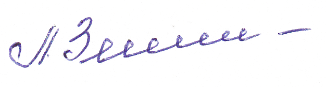                                                                                                        Приказ № 78 от «29» августа .ДОКЛАДПО САМООБСЛЕДОВАНИЮ КАЧЕСТВА ОБЕСПЕЧИВАЕМОГО ОБРАЗОВАНИЯМуниципальным дошкольным образовательным учреждениемдетский сад «Березка»за 2016-2017 УЧЕБНЫЙ ГОДСодержание:ВВЕДЕНИЕОтчет о результатах самообследования подготовлен в соответствии с приказом Министерства образования и науки РФ от 14 июня . № 462 «Об утверждении Порядка проведения самообследования образовательной организацией»; приказом Министерства образования и науки РФ от 10 декабря . № 1324 «Об утверждении показателей деятельности образовательной организации, подлежащей самообследованию»; приказом Департамента образования ЯНАО от 08 мая 2014г. № 804 «О проведении образовательной организацией самообследования» (с изменениями от 30.06.2014г. № 1095) и отражает состояние дел в учреждении и результаты его деятельности в 2016 – 2017 учебном году.Основными целями отчета являются: определение эффективности образовательной деятельности дошкольного образовательного учреждения за 2016/2017 учебный год; выявление возникших проблем в работе; обеспечение информационной основы для организации диалога и согласования интересов всех участников образовательного процесса, включая представителей общественности; обеспечение прозрачности функционирования образовательного учреждения; информирование потребителей образовательных услуг о приоритетных направлениях развития ДОУ, планируемых мероприятиях и ожидаемых результатах деятельностиОтчет о результатах самообследования (далее Отчет) адресован широкому кругу читателей: представителям органов законодательной и исполнительной власти, родителям воспитанников, работникам системы образования, представителям средств массовой информации, общественным организациям и другим заинтересованным лицам.ОБЩАЯ ХАРАКТЕРИСТИКА ДОШКОЛЬНОГО ОБРАЗОВАТЕЛЬНОГО УЧРЕЖДЕНИЯМуниципальное дошкольное образовательное учреждение детский сад «Берёзка», (далее - Учреждение) создано в соответствии с Гражданским кодексом Российской Федерации, на основании решения исполнительного комитета Красноселькупского района Совета народных депутатов от 24.03.1983г. № 27 о вводе в эксплуатацию детского сада, Приказа по Красноселькупскому леспромхозу треста «Ямалгеолстрой» от 30.03.1983 г. № 74-П, является муниципальным дошкольным образовательным учреждением, реализующим основную образовательную программу дошкольного образования, осуществляющим присмотр и уход за детьми. Официальное наименование Учреждения:полное: муниципальное дошкольное образовательное учреждение детский сад «Берёзка»;сокращенное: МДОУ ДС «Берёзка».Место нахождения Учреждения: юридический адрес: 629382 Тюменская область Ямало-Ненецкий автономный округ Красноселькупский район село Толька улица Набережная дом 19А.фактический адрес: 629382 Тюменская область Ямало-Ненецкий автономный округ Красноселькупский район село Толька улица Набережная дом 19А.Функции и полномочия учредителя Учреждения осуществляет Администрация муниципального образования Красноселькупский район (далее - Учредитель). Место нахождения Учредителя: 629380 Тюменская область Ямало-Ненецкий автономный округ Красноселькупский район село Красноселькуп улица Советская дом 18.Полномочия Учредителя делегированы Управлению образования Администрации муниципального образования Красноселькупский район (далее – Управление образования).Место нахождения Управления образования: 629380 Тюменская область Ямало-Ненецкий автономный округ Красноселькупский район село Красноселькуп улица Полярная дом 15.Права собственника в отношении имущества Учреждения в соответствии с действующим законодательством Российской Федерации, Ямало-Ненецкого автономного округа и нормативными правовыми актами органов местного самоуправления муниципального образования Красноселькупский район от имени муниципального образования Красноселькупский район осуществляет Управление муниципальным имуществом Администрации муниципального образования Красноселькупский район (далее - Уполномоченный орган).Заведующий МДОУ ДС «Березка» - Зеленина Лилия Николаевна, телефон: (34932)3-13-77, электронная почта: berezka@education-ruo.ruСайт МДОУ ДС «Березка»: http://berezka-dou.ruРежим работы детского сада: понедельник – пятница (5 дней в неделю), выходные дни: суббота, воскресенье, праздничные дни. Длительность пребывания детей в МДОУ: с 7.00ч. до 19.00ч. (12 часов).Информация об участниках образовательного процессаПроектная мощность Учреждения составляет 167 мест.В учреждении функционирует  7 групп общеразвивающей направленности. Количество детей в группах  определяется   исходя    из     нормативов, установленных «Санитарно-эпидемиологическими требованиями к устройству, содержанию и организации режима работы в дошкольных организациях» (СанПиНы). Всего детский сад посещают 142 воспитанника.Численность воспитанников в 2016-2017 уч.годуИнформация о наличии правоустанавливающих документовПравоустанавливающие документы на осуществление образовательной деятельности:ЛИЦЕНЗИЯ на осуществление  образовательной деятельности от 03 февраля 2015 года № 2268, серия 89Л01 № 0000842.  СВИДЕТЕЛЬСТВО о постановке на учет в налоговом органе юридического лица, образованного в соответствии с законодательством Российской Федерации, по месту нахождения на территории Российской Федерации от 17.11.2003 г., серия 89 № 000197883, ИНН 8912001743.СВИДЕТЕЛЬСТВО о постановке на учет Российской организации в налоговом органе по месту ее нахождения от 02.02.1999г., серия 89 № 000852926, ИНН 8912001743, КПП 891201001 УСТАВ муниципального дошкольного образовательного учреждения детский сад «Берёзка» (редакция № 2). Принят общим собранием трудового коллектива МДОУ ДС «Берёзка» протокол от 12.12.2013 г. № 5, утверждён Приказом Управления образования Администрации МО Красноселькупский район от 23.12.2013г. № 609.СВИДЕТЕЛЬСТВО о государственной аккредитации от 28.12.2009г. № 501, серия ДД № 004168. СВИДЕТЕЛЬСТВО о государственной регистрации права безвозмездного пользования на земельный участок от 02.05.2012г., серия 89 АА № 132720.СВИДЕТЕЛЬСТВО  о государственной регистрации права оперативного управления недвижимым  имуществом (Административный корпус) от 02.05.2012 г., серия 89-АА № 132716.СВИДЕТЕЛЬСТВО  о государственной регистрации права оперативного управления недвижимым  имуществом (корпус № 2) от 02.05.2012 г., серия 89-АА № 132717.СВИДЕТЕЛЬСТВО  о государственной регистрации права оперативного управления недвижимым  имуществом (корпус № 3) от 02.05.2012 г., серия 89-АА № 132718.Санитарно-эпидемиологическое заключение на образовательную деятельность от 08.08.2013 г. № 89.01.05.000.М.000560.08.13Информация о документации УчрежденияВ соответствии  с Федеральным законом «Об образовании в Российской Федерации» от 29 декабря 2012 года № 273-ФЗ, разработаны и введены  в действие следующие локально-правовые  акты:Положение о Совете трудового коллектива;	Положение об Управляющем Совете МДОУ; Положение о родительском комитете;Положение о рабочей группе по введению ФГОС ДО в МДОУ;Положение о фонде надбавок и доплат работников МДОУ; Положение о премировании к юбилейной дате и материальной помощи работникам МДОУ; Положение о предоставлении платных образовательных услуг;Положение о методическом объединении педагогов МДОУ;Положение о должностном контроле;Положение о Консультативном пункте психолого-педагогической помощи семьям, воспитывающим детей дошкольного возраста на дому;Положение о группе кратковременного пребывания детей;Положение об официальном сайте МДОУ;Положение о внутреннем мониторинге качества образования в МДОУ;Положение о психолого-медико-педагогическом консилиуме в МДОУ;Положение о логопедическом пункте в МДОУ;Положение об аттестационной комиссии образовательного учреждения по аттестации педагогических работников, с целью подтверждения соответствия занимаемой должности;Правила внутреннего распорядка для воспитанников и их родителей (законных представителей);Порядок приема детей в дошкольное образовательное учреждение детский сад «Березка»;Коллективный договор;Положение о портфолио воспитателя МДОУ.Управление Учреждением и образовательным процессомУправление Учреждением строится  на принципах демократичности, открытости, приоритета общечеловеческих ценностей, охраны жизни и здоровья человека, свободного развития личности. Управление Учреждением осуществляется на основе сочетания принципов единоначалия и коллегиальности, обеспечивающих государственно-общественный характер управления. Организационная структура управления ДОУ представляет собой совокупность всех его органов с присущими им функциями. Она может быть представлена в виде двух основных блоков: административного и общественного управления.    I блок   -    административное   управление, имеющее многоуровневую структуру:I уровень - заведующий детским садом Непосредственное руководство Учреждением осуществляет прошедший соответствующую аттестацию заведующий, который назначается и увольняется Управлением образования в порядке, установленном законодательством Российской Федерации.Заведующий Учреждением несет ответственность перед родителями, государством в соответствии с функциональными обязанностями, предусмотренными квалификационными требованиями, трудовым договором и Уставом образовательного учреждения.Заведующий самостоятельно решает вопросы деятельности учреждения, не отнесённые к компетенции других органов управления (Учредителя). Управленческая деятельность заведующего обеспечивает материальные, организационные, правовые, социально-психологические условия для реализации функции управления жизнедеятельностью и образовательным процессом в ДОУ, утверждает стратегические документы (Образовательную программу, Программу развития и другие).Объект управления заведующего - весь коллектив дошкольной образовательной организации.II  уровень – заместитель заведующего по воспитательно-методической работе, завхоз.Курируют вопросы методического и материально-технического обеспечения учебно-воспитательного процесса, инновационную деятельность.Объект управления – часть коллектива согласно должностным обязанностям.III уровень - воспитатели, специалисты.Организуют учебно-воспитательный и коррекционно-развивающий процессы, создают условия для успешного и качественного образования, воспитания и развития воспитанников, взаимодействуют с родителями воспитанников.Объект управления третьего уровня  – дети и их родители. IV уровень – обслуживающий персонал.II блок -    общественное управление:Общественный  характер управления  ДОУ  обеспечивают органы самоуправления. Порядок выборов органов самоуправления Учреждения и их компетенция определяются Уставом Учреждения и Положениями об органах самоуправления.Общее собрание коллектива – принимает новые редакции Устава Учреждения, заключает коллективные  договора, утверждает Правила  внутреннего трудового распорядка, вносит предложения в части материально-технического обеспечения и оснащения образовательного процесса,  мероприятий по охране и укреплению здоровья детей и работников Учреждения.Педагогический совет  - принимает планы работы Учреждения, направления образовательной деятельности ДОУ, принимает образовательные программы, принимает решение об участии учреждения в инновационной и экспериментальной деятельности, организует распространение педагогического опыта.Управляющий совет ДОУ - обеспечивает постоянную и систематическую связь детского сада с родителями (законными представителями).Общее родительское собрание -  принимает решение о содействии руководству ДОУ в совершенствовании условий для осуществления образовательного процесса, охраны жизни и здоровья, гармоничного развития личности ребенка; в защите законных прав и интересов детей; в организации и проведении массовых воспитательных мероприятий.     В течение учебного года проведены следующие заседания, собрания:Общее собрание трудового коллектива – 4 созыва по основным вопросам: о готовности учреждения к новому 2016-2017 уч. году; о принятии   локально-правовых актов; о награждении работников Учреждения.2. Педагогический совет – 3 заседания, из них: 1 – установочный, 1 – тематический, по поставленным годовым задачам,  1 – итоговый.3.  Управляющий совет ДОУ  - по следующим вопросам:- о готовности ДОУ к новому учебному году;- утверждение планов режима работы ДОУ;-  знакомство с бюджетной заявкой;- порядок организации проведения новогодних елок;- рассмотрение плана летней оздоровительной работы- организация питания в ДОУ;- организация, проведение субботников и благоустройство территории ДОУ.4. Общее родительское  собрание – 2 созыва по следующим вопросам: -  «Основные направления работы ДОУ на новый учебный год»;- «Итоги работы ДОУ в 2016-2017 учебном году».5. Один раз в квартал проводились Совещания при заведующем, на которых рассматривались вопросы по организации питания за каждый месяц; выполнение инструкций по охране жизни и здоровья детей, соблюдение норм охраны труда, техники безопасности и др. Контрольная функция является неотъемлемой частью управленческой деятельности, которая позволяет получить достоверные результаты деятельности всех участников образовательного процесса и проанализировать состояния деятельности Учреждения. Согласно Положению о должностном контроле, Положению о внутреннем мониторинге качества образования в МДОУ  контрольная деятельность осуществляется в виде плановых, оперативных проверок, текущего контроля и мониторинга. В соответствии с планом работы МДОУ ДС «Березка» на 2016 – 2017 учебный год  в течение года организованы и проведены следующие виды контроля:Систематический контрольФронтальный контрольТематический контрольПерсональный контроль5. Мониторинг:- результаты мониторинга на начало учебного года;- результаты адаптации вновь поступивших детей;- сбор информации об эффективности воспитательно-образовательной и коррекционной работыРезультаты контроля  рассматриваются на общих собраниях трудового коллектива,  педагогических советах, управляющем совете ДОУ.Вывод:   ДОУ зарегистрировано и функционирует в соответствии с нормативными документами в сфере образования Российской Федерации. Контингент воспитанников в основном социально благополучный.Структура и механизм управления определяет стабильное функционирование учреждения. Демократизация системы управления способствует развитию инициативы участников образовательного процесса: педагогов, родителей (законных представителей), детей. Однако имеется необходимость   привлечения Родительского комитета МДОУ к более тесному взаимодействию с другими органами общественного управления, с целью усиления роли общественности в решении проблем дошкольного образования.   АНАЛИЗ ОБРАЗОВАТЕЛЬНОЙ ДЕЯТЕЛЬНОСТИ, ОРГАНИЗАЦИЯ, СОСТОЯНИЕ, ДОСТИЖЕНИЯ ВОСПИТАННИКОВ, ПОТЕНЦИАЛ ПЕДАГОГИЧЕСКИХ КАДРОВОрганизация воспитательно-образовательного процессаВоспитательно-образовательный процесс в ДОУ осуществляется на русском языке с позиции личностно-ориентированной педагогической системы: разностороннее, свободное и творческое развитие каждого ребенка, реализация их природного потенциала, обеспечение комфортных, бесконфликтных и безопасных условий развития воспитанников.Образовательная деятельность в ДОУ организуется согласно расписанию непосредственно образовательной деятельности и режиму дня, которые составлены в соответствии с требованиями СаНПиН 2.4.1.3049-13.Реализация   образовательных  областей   проходит   в   процессе   совместной   и   самостоятельной   деятельности.   При  планировании совместной деятельности педагогами используются разнообразные формы  её организации.  Учреждение осуществляет образовательный процесс по  следующим образовательным областям. Особенности   реализации   образовательной   области   «Физическое развитие».В  процессе реализации задач данной области у детей формируется   интерес и ценностное  отношение   к   занятиям   физической   культурой,   а   также:   развитие   физических   качеств (скоростных, силовых, гибкости, выносливости и координации); накопление и обогащение  двигательного   опыта   детей   (овладение   основными   движениями);   формирование   у  дошкольников потребности в двигательной активности и физическом совершенствовании.  В   дошкольном      учреждении   созданы   необходимые   условия   для   физического  развития детей.  Имеется спортивный зал, с необходимым  физкультурным оборудованием.  На территории детского сада  имеются площадки для подвижных игр, «Тропа здоровья». В группах оборудованы физкультурные уголки с необходимым  набором   спортивного   инвентаря   для   организации   двигательной   деятельности   детей   в  течение дня.  При организации двигательной деятельности  используется ее типовое разнообразие:  тренировочная,   сюжетно-игровая,   игровая, тематическая   и   контрольно-проверочная.  Применяются   следующие   формы   работы   с   детьми:   организованная   непосредственно  образовательная   деятельность,   утренняя   гимнастика,   час   двигательной   активности,  подвижные   игры,   физминутки,   спортивные   упражнения   с   элементами   соревнований,  тренировок, спортивные праздники и досуги. Образовательный  процесс в детском саду предусматривает  формирование у детей представлений о здоровье  и   здоровом   образе   жизни.   Знание   ребёнком   основ   гигиены, правил безопасности жизнедеятельности элементарных медицинских знаний, правил поведения способствует  формированию здорового образа жизни и высокой эффективности всех оздоровительных  мероприятий, проводимых в дошкольном учреждении и семье. Система работы по формированию предпосылок здорового образа жизни строится  при   строгом   соблюдении   санитарно-гигиенических   норм   и   правил.   В   дошкольном  образовательном   учреждении   созданы   условия   для   оказания   детям   полноценной  деятельности,   которая   осуществляется   по   направлениям:   психолого-педагогическое,  профилактическое, оздоровительное.  Психолого-педагогическая работа направлена на формирование культурно-гигиенических навыков и первичных ценностных представлений о здоровье и здоровом  образе жизни. Профилактическая работа включает   систему мероприятий и мер,  направленных на охрану здоровья и предупреждения   возникновения   его   нарушений,  обеспечение   нормального   роста   и   развития,   сохранение   умственной   и   физической  работоспособности детей.  Система закаливания в дошкольном образовательном учреждении построена с учетом  сезонных изменений, температуры воздуха в групповых помещениях, эпидемиологической  обстановки, состояния здоровья и возрастных особенностей детей. В летний период для  закаливания   детей   дифференцировано   используются   основные   природные   факторы   в  зависимости   от   возраста   детей,   состояния   их   здоровья,   с   учетом   подготовленности  персонала   и   материальной   базы   детского   сада,   строгим   соблюдением   методических  рекомендаций.  Особенности   реализации   образовательной   области   «Социально-коммуникативное развитие».Освоение  первоначальных   представлений   социального   характера   и   включения   детей   в   систему  социальных  отношений   происходит                 через:  - развитие   игровой    деятельности   детей;              - приобщение к элементарным общепринятым нормам и правилам взаимоотношения со  сверстниками   и  взрослыми (в том  числе    моральным);           - формирование   гендерной,   семейной,   гражданской   принадлежности,   патриотических  чувств, чувства принадлежности к мировому сообществу.  Направления   и   границы   педагогического   воздействия   взрослого   с   ребенком  определяются   с   позиции   -   ребенок   -   субъект   индивидуального   развития,   активно  присваивающий   культуру.   Включение   ребенка   в   социально-значимую   деятельность (посещение памятных мест села и др.)  способствует образованию предпосылок для игровой деятельности, а также становления  отношений со сверстниками, взрослыми в процессе деятельности, к самому себе, формированию положительного отношения к соблюдению общепринятых норм и правил,  мотивации к школьному обучению.   Большое внимание уделяется овладению конструктивными способами и средствами   взаимодействия с окружающими людьми посредством развития свободного общения со взрослыми и детьми; развития всех  компонентов   устной   речи   детей   (лексической   стороны,   грамматического   строя   речи,  произносительной стороны речи), связной речи (диалогической и монологической форм) в  различных     формах     и     видах     детской     деятельности; практического овладения  воспитанниками нормами речи.  В   каждой   возрастной   группе  собран  демонстрационный   материал   для   развития  речи,   дидактические   пособия   и   игры   для   речевого   развития,   который   постоянно  обновляется и пополняется.Используя разнообразные дидактические и словесные игры, рассказы, проблемные  ситуации, беседы, чтение художественной литературы,   театрализованную деятельность,  педагоги   и   специалисты   расширяют   речевую   среду,   воздействуя   на   развитие   и  активизацию  диалогической   речи   как   способа   коммуникации.   Общение   с ребенком организовывается   в   соответствии   с   нравственными   принципами,  направленными   на  формирование   внимательного отношения к другим людям, использование   полученных  знаний по культуре человеческого общения, речевого этикета.  Формирование интереса и потребности в чтении (восприятии) книг происходит через развитие литературной речи, приобщение к словесному искусству, в том числе развитие  художественного восприятия и эстетического вкуса.  Особенностью данной образовательной деятельности  является ежедневное чтение  детям   новых   и   уже   знакомых   произведений.   Для   этого   в   каждой   возрастной   группе  созданы книжные уголки.  Приобщение детей к художественной литературе происходит ежедневно во второй  половине   дня,   при   организации   работы   в   книжном   уголке,   чтении   и обсуждении  программных произведений   разных   жанров,   познавательных   и   художественных   книг,  детских иллюстрированных энциклопедий, инсценировании и драматизации отрывков  из  сказок,   разучивании   стихотворений,   самостоятельного чтения детей. Активизация  деятельности детей по использованию стихов, произведений устного народного творчества  производится в процессе режимных моментов.  Содержание образовательной области « Познавательное развитие» Направлено на развитие у  детей познавательных интересов, интеллектуального развития через:- сенсорное развитие;  - развитие познавательно-исследовательской и продуктивной  (конструктивной)  деятельности;       - формирование элементарных математических представлений;  - формирование целостной картины мира, расширение кругозора детей.  Для   организации   познавательной   деятельности   дошкольников   в   детском   саду  созданы благоприятные условия: -  центры развития  с разнообразными играми, пособиями, познавательной  литературой; -  уголки природы в каждой возрастной группе; -  мини-лаборатории и познавательные центры в группах; -  патриотические уголки с государственной символикой, изделиями    народных промыслов; -  цветники на каждом групповом участке. Работа по формированию познавательной активности дошкольников  осуществляется в процессе непосредственно образовательной деятельности, в режимных моментах и в самостоятельной поисковой и опытно-экспериментальной деятельности.  Непосредственно образовательная деятельность строится с учетом      уровня  интеллектуального развития детей, развития психических процессов. При обучении детей  способам познавательной деятельности происходит формирование первичных навыков  работы с информацией, получаемой из разных источников (вербальных и наглядных). Для  этого успешно применяются  схемы и алгоритмы действий, в дальнейшем  ребенку   предоставляется   возможность строить алгоритм деятельности без зрительной опоры, что в   свою очередь способствует формированию умений удерживать план действий в памяти.     При организации деятельности по познавательному развитию детей используются различные формы: организованная деятельность, проектные       методы, игры-экспериментирования, коллекционирование, экскурсии, досуговая  деятельность.   Педагоги   поощряют   возникновение   индивидуальных   познавательных  интересов, предпочтений и активно используют их в индивидуальной работе. Большое  внимание уделяется освоению ребенком знаковых систем, развитию начал логического  мышления,   речевому   развитию, формированию элементарного осознания языковых явлений.    Реализация содержания  образовательной области   « Художественно-эстетическое развитие»Происходит в процессе организации продуктивной деятельности детей (рисование, лепка,  аппликация, художественный труд), направленной на   развитие детского творчества,   на  приобщение к изобразительному искусству.  Реализация   задач   по   художественному   творчеству   осуществляется   в   процессе  непосредственно   образовательной   деятельности 2 раза в неделю, в самостоятельной  деятельности детей во вторую половину дня средствами организованной предметно-развивающей среды в уголке изобразительного творчества,   в   процессе   эстетического  восприятия природы, красивых предметов и произведений изобразительного и народно- прикладного искусства,  книжной иллюстрации.  Во всех группах есть необходимые условия: уголки детского творчества,  с разнообразным набором изобразительных средств; стенды для выставки детских  и совместных работ с родителями. В детской изобразительной деятельности широко применяются  природные и подручные  материалы.   Содержание работы по музыкальному развитию детей  направлено на развитие музыкальности детей, способности эмоционально воспринимать музыку через  приобщение к музыкальному искусству.     Оснащение музыкального зала оборудованием  (фортепиано, набор детских музыкальных  инструментов),   наличие   музыкальных   уголков   в   группах,  палитра наглядно-дидактических пособий позволяет качественно организовывать  музыкально-художественную  деятельность   с  детьми.  Музыкальное   воспитание   дошкольников   в   непосредственно   образовательной  деятельности   осуществляется   два   раза   в   неделю   в   соответствии   с   возрастными  требованиями  к  ее  продолжительности.  Для  реализации  поставленных  задач  в течение  года педагогами используют разные формы работы с детьми: праздники, музыкальные досуги, развлечения, мини-праздники.      Воспитатели используют музыку,  как для развития музыкальности,  так и для  охраны здоровья детей. Музыка помогает создать у ребенка приподнятое радостное настроение, повышает двигательную активность, помогает   привлечь внимание детей к разнообразным видам деятельности, решает логопедические задачи. Успешно применяются  такие формы работы как: пение с детьми и для детей, слушание, движение под музыку,  пение игровых хороводных и плясовых песен, экспериментирование со звучащими  предметами,   игра на народных инструментах.   Организация   музыкальной   деятельности  происходит в совместной деятельности педагога с детьми. Во всех возрастных группах создана развивающая музыкальная среда для организации самостоятельной детской деятельности. В процессе реализации образовательных областей осуществляется их интеграция. Вывод:. Организация образовательного процесса в ДОУ осуществляется в соответствии с годовым планированием, с   основной общеобразовательной программой дошкольного образования на основе ФГОС ДО.  Количество и продолжительность непосредственно образовательной деятельности, устанавливаются в соответствии с санитарно-гигиеническими  нормами и требованиями.Содержание и качество подготовки воспитанниковОбразовательная деятельность осуществлялась исходя из основных годовых задач, в соответствии с годовым планом работы и Образовательной программы (утвержденными режимом дня и расписанием НОД) детского сада на 2016 - 2017 учебный год, разработанной в соответствии с ФГОС ДО, на основе примерной общеобразовательной программы  дошкольного образования «От рождения до школы» под ред.Н.Е. Вераксы, Т.С. Комаровой, М.А. Васильевой; «Примерной адаптированной программы коррекционно-развивающей работы в группе для детей с тяжёлым нарушением речи (общим недоразвитием речи) детского сада для детей с тяжелыми нарушениями речи (общим недоразвитием речи) с 4 до 7 лет» Н.В.Нищевой.Реализация Образовательной программы обеспечило развитие личности, мотивации и способностей детей в различных видах деятельности и охватывало следующие образовательные области, представляющие определенные направления развития и образования детей:  социально-коммуникативное развитие; познавательное развитие; речевое развитие; художественно-эстетическое развитие; физическое развитие.Содержание образовательных областей зависело от возрастных и индивидуальных особенностей детей и реализовывалось в различных видах деятельности (общении, игре, познавательно-исследовательской деятельности и др.).Непосредственно образовательная деятельность (НОД) так же реализовывалась через организацию различных видов детской деятельности (игровой, двигательной, познавательно-исследовательской, коммуникативной, изобразительной, музыкальной, трудовой, конструирования, а также чтения  художественной литературы) или их интеграцию с использованием разнообразных форм и методов работы. Уровень развития и освоение детьми программы определялось при помощи диагностического обследования  детей на начало и конец учебного года.Сравнительная таблица уровня выполнения программных требований   в 2016-2017 учебном годуУровень усвоения образовательной программыза 2016-2017 учебный годСравнительная таблица уровня выполнения  программных требований за  2014-2017 учебные годыДанные таблицы свидетельствуют о повышении качества образования. В 2016-2017 учебном году высокий уровень вырос на 2% по сравнению с прошлым 2015-2016 учебным годом. Низкий уровень понизился на 1% по сравнению с 2015-2016 учебным годом. Инновационная деятельностьВ 2016-2017 учебном году в МДОУ применялись следующие  технологии:Использование ИКТ в педагогическом процессе.В педагогическом процессе применялись следующие виды ТСО: информационные и комбинированные. К ним относятся: интерактивная доска, диапроектор, ЖК-телевизоры, компьютеры, магнитофоны, фотоаппараты. Технические устройства использовались в разных видах деятельности, в том числе и образовательной, что позволило оптимизировать педагогический процесс. ИКТ помогали детям воспринимать информацию на качественно новом уровне, что значительно повысило познавательную активность. Применение компьютера на занятиях помогало:- решить дефицит наглядных пособий;- вызвать интерес и желание трудиться на занятии;- задействовать как визуальный канал восприятия, так и аудиальный (цветовая палитра плюс звуковые файлы, что позволяло детям лучше усвоить материал);- интенсифицировать процесс коррекции, повысить темп занятия, увеличить долю самостоятельности работы ребенка.С помощью компьютера воспитатели:- оформляли различные пособия для НОД, создавали коллажи, карточки;- разрабатывали анкеты при подготовке к родительским собраниям; - оформляли информационные стенды. Так же активно использовались возможности интернета.Использование нетрадиционных методов оздоровления детей, таких как самомассаж, дыхательная гимнастика, профилактика плоскостопия, групповой массаж, релаксация, гимнастика для глаз.Экспериментально-исследовательская деятельность. В течение учебного года дети учились самостоятельно выделять и ставить проблему, которую необходимо решить;  предлагали возможные варианты решения;  исследовали предметы и явления окружающего мира, применяя методы поисковой деятельности. Разработаны консультации для родителей на темы: «Организация детского экспериментирования в домашних условиях»,  «Научите ребенка любить живую природу», «Опыты в разное время года».Коррекционно-развивающая работаКоррекционно-развивающая работа с детьми проводится учителем-логопедом, педагогом-психологом и социальным педагогом. Первое заседание ПМПк проведено в сентябре 2016 года. Содержание повестки дня ПМПк:Изучение положения о работе ПМПк МДОУ ДС «Берёзка»;Утверждение плана работы ПМПк на 2016-2017 учебный год;Утверждение списка детей, зачисленных на ПМПк в 2016 – 2017 учебном году;Утверждение коррекционно-развивающих программ.Педагогом-психологом обследовано 87 детей. Зачислено на коррекционно-развивающие занятия 27 детей.Учителями-логопедами обследовано 74 ребенка:  в логопункт зачислено 14 детей, посещают группу компенсирующей направленности 12 детей.\В январе 2017 года состоялось второе заседание ПМПк. На повестке дня были рассмотрены следующие вопросы:1. Оценка динамики обучения и коррекции воспитанников МДОУ ДС «Берёзка», посещающих коррекционно-развивающие занятия педагога-психолога и учителя-логопеда.2. Адаптация детей МДОУ ДС «Берёзка».3. Разработка рекомендаций для дальнейшей коррекционно-развивающей работы специалистов с детьми, посещающих коррекционно-развивающие занятия. В апреле 2017 года на третьем заседании ПМПк на повестке дня были рассмотрены следующие вопросы:1. Оценка динамики развития и коррекции воспитанников МДОУ ДС «Берёзка», посещающих коррекционно-логопедические занятия.2. Оценка динамики развития и коррекции воспитанников МДОУ ДС «Берёзка», посещающих коррекционно-развивающие занятия.3. Оценка динамики развития и коррекции воспитанников МДОУ ДС «Берёзка», посещающих группу компенсирующей направленности.Коррекционно-развивающая работа логопеда велась по следующим направлениям:Диагностическое обследование речи детей.Коррекционно-развивающая работа с детьми.Консультативно-методическая работа.Накопление наглядно-демонстрационного материала.Учебно-методическая работа.По структуре речевого дефекта были сформированы подгруппы детей. Дети, зачисленные в логопункт, были охвачены коррекционными занятиями, которые проводились с периодичностью 2-3 занятия в неделю и наполняемостью 2-3 ребёнка, индивидуальные занятия по 1 ребёнку.Коррекционно-развивающая работа велась по утверждённому плану:- перспективный план на каждую группу (ОНР, ФФНР);- календарный план;- индивидуальный план коррекционных занятий.В течение учебного года учителя-логопеды приняла участие в семинаре для педагогов: «Современные технологии диагностики обучающихся по выявлению имеющихся у них речевых дефектов в образовательной организации», выступили на родительских собраниях на темы: «Развитие речи детей младшего возраста» (2 младшая группа); «Развитие диалогической речи у детей 3-5 лет в процессе общения детей с взрослыми» (средняя группа); «Формирование правильного произношения звуков у детей» (старшая группа); «Речевая готовность ребёнка к школе» (подготовительная группа). Учителями-логопедами были проведены консультации родителей и педагогов на темы: «Рекомендации по проведению артикуляционной гимнастики»; «Рекомендации для родителей по развитию речи детей»; «Какими упражнениями можно развивать речь у детей». «Формирование правильного произношения звуков у детей»; «Сказка как средство развития речи детей дошкольного возраста»; «Развитие диалогической речи у детей 3-5 лет в процессе общения детей с взрослыми».Коррекционная работа педагога-психолога велась по четырем основным видам деятельности: психодиагностика, коррекционно-развивающие занятия, консультирование, просвещение и психопрофилактика.Вся работа строилась на основе ежегодного планирования, в соответствии с поставленными целями и задачами, а также с учетом запросов педагогов, родителей и администрации. В процессе психодиагностической деятельности проводились следующие исследования:Исследование структуры эмоциональной сферы.Цель: выявление детей, имеющий неблагоприятный фактор в структуре эмоциональной сферы.На основе результатов проведенной диагностики структуры эмоциональной сферы шел отбор детей на групповые коррекционно-развивающие занятия. При проведении занятий использовались программы эмоционального развития детей дошкольного и младшего школьного возраста:-  «Удивляюсь, злюсь, боюсь, хвастаюсь и радуюсь». (Крюкова С.В., Слободняк Н.П.);- «Солнышко» (Трясорукова Т.П.);- «Уроки добра» (Семенака С.И.).Исследование структуры познавательных процессов детей подготовительной к школе группы.Цель: определение уровня психологической готовности к школе.На основе результатов проведенной диагностики, проводились развивающие занятия с детьми подготовительной группы в индивидуальной и групповой формах, используя программы:- «Двадцать дней из жизни школьника» (Власова Л.Н.);- «Программа развития способностей ребенка» (О.Машталь);- «Коррекционно-развивающие занятия для детей старшего дошкольного возраста» (Алябьева Е.А.).Наблюдение и оценка успешности адаптации детей группы раннего возраста к новым условиям ДОУ. Проводились игровые занятия для детей от 1 года до 3 лет (Маханева М.Д., Рещикова С.В.).В течение учебного года педагог-психолог приняла участие в семинаре для педагогов: «Экспериментальная деятельность в ДОУ», выступила на педагогическом совете: «Детская агрессивность: причины и пути решения проблемы», «Создание психологического комфорта в группах детского сада»; на родительских собраниях: «Собираемся в детский сад», «Темперамент ребенка», «Психологическая готовность ребенка к школе». Провела консультации для родителей и педагогов: «Как бороться с детскими страхами», «О чем говорят рисунки детей», «Упрямый ребенок», «Развиваем кругозор старшего дошкольника», «Письмо Деду Морозу», «Как предотвратить эмоциональное выгорание».В  течение  учебного  года  педагог-психолог  принимала  участие в семинарах и конференциях:- районный семинар "Современные технологии диагностики обучающихся по выявлению имеющихся у них речевых дефектов в образовательной организации";- районный семинар «Школьный музей – пространство интеграции общего и дополнительного образования»;-  XI Всероссийская научно-практическая конференция «Психология образования: проблемы и перспективы развития», проходившая в ФГБОУ ВО «Шадринский государственный педагогический университет» выступала с докладом на тему: "Предметно-развивающая среда в работе педагога и психолога ДОУ";- Международная научно-практическая конференция «Непрерывное образование в XXI веке: проблемы, тенденции, перспективы развития», проходившая в ФГБОУ ВО «Шадринский государственный педагогический университет» (очное участие);-VII Международная научно-практическая конференция «Педагогическое образование: традиции, инновации, поиски, перспективы» проходившей 16 декабря 2016г. в ФГБОУ ВО «ШГПУ» (очное участие).Участие воспитанников МДОУ в мероприятиях разного уровняВ течение 2016-2017 учебного года воспитанники ДОУ принимали участие в следующих конкурсах:- Грамота за III место в муниципальном конкурсе «И вечной будет память поколений», приуроченной ко Дню Неизвестного солдата и Дню Героев Отечества, номинация «Изобразительное искусство», Куболева Татьяна.- Грамота за II место в муниципальном конкурсе «И вечной будет память поколений», приуроченной ко Дню Неизвестного солдата и Дню Героев Отечества, номинация «Изобразительное искусство», Назаров Денис.- Грамота за I место в муниципальном конкурсе «И вечной будет память поколений», приуроченной ко Дню Неизвестного солдата и Дню Героев Отечества, номинация «Изобразительное искусство», Нартов Сергей.- Благодарственное письмо за активное участие в муниципальном конкурсе «И вечной будет память поколений», приуроченной ко Дню Неизвестного солдата и Дню Героев Отечества, номинация «Изобразительное искусство», Вафина Карина.- Грамота за участие в районном конкурсе рисунков «Мой край родной», Боякин Владимир.- Диплом I степени конкурса эстрадного творчества «Полярная звезда» (зональный тур с.Толька), Шайдуллина Камила.- Диплом I степени конкурса эстрадного творчества «Полярная звезда» (зональный тур с.Толька), Куболева Татьяна.- Благодарственное письмо за участие в выставке детских творческих работ, посвященных Дню оленевода и охотника, 27 детей МДОУ.- Грамота за III место в районном конкурсе детских рисунков «Заповедная природа Ямала», приуроченном в Году экологии, тема: «Природа моего края», Калин Роман.- Грамота за I место в районном конкурсе детских рисунков «Заповедная природа Ямала», приуроченном в Году экологии, тема: «Красная книга Ямала», Камшилов Павел.- Грамота за II место в районном конкурсе детских рисунков «Заповедная природа Ямала», приуроченном в Году экологии, тема: «Обитатели Арктики», Агичев Тимофей.- Благодарственное письмо за  участие в конкурсе детских рисунков, приуроченного к Году экологии «Заповедная природа Ямала», Олейников Евгений.- Благодарственное письмо за  участие в конкурсе детских рисунков, приуроченного к Году экологии «Заповедная природа Ямала», Кулбаева Аэлита.- Благодарственное письмо за  участие в конкурсе детских рисунков, приуроченного к Году экологии «Заповедная природа Ямала», Кашежев Амар.- Благодарственное письмо за  участие в конкурсе детских рисунков, приуроченного к Году экологии «Заповедная природа Ямала», Третьякова Лилиана.- Благодарственное письмо за  участие в конкурсе детских рисунков, приуроченного к Году экологии «Заповедная природа Ямала», Чернов Ярослав.- Благодарственное письмо за  участие в конкурсе детских рисунков, приуроченного к Году экологии «Заповедная природа Ямала», Куболева Татьяна.- Грамота за 1 место в муниципальном конкурсе творческих работ, посвященном празднованию Дня Победы: «9 мая – День Славной Победы!», номинация «Открытки», Матвеева Лилия.- Грамота за 1 место в муниципальном конкурсе рисунков, посвященном празднованию Дня Победы: «9 мая – День Славной Победы!», Калина Ирина. - Грамота за 1 место в муниципальном конкурсе рисунков, посвященном празднованию Дня Победы: «9 мая – День Славной Победы!», Куболева Татьяна.- Грамота за 2 место в муниципальном конкурсе рисунков, посвященном празднованию Дня Победы: «9 мая – День Славной Победы!», Калин Роман.- Грамота за 2 место в муниципальном конкурсе рисунков, посвященном празднованию Дня Победы: «9 мая – День Славной Победы!», Щепановский Матвей. - Грамота за 2 место в муниципальном конкурсе творческих работ, посвященном празднованию Дня Победы: «9 мая – День Славной Победы!», номинация «Открытки», Сайфутдинов Альмир.- Грамота за 3 место в муниципальном конкурсе творческих работ, посвященном празднованию Дня Победы: «9 мая – День Славной Победы!», номинация «Открытки», Баякин Павел.- Грамота за 3 место в муниципальном конкурсе рисунков, посвященном празднованию Дня Победы: «9 мая – День Славной Победы!», Христич Степан.- Грамота за 3 место в муниципальном конкурсе рисунков, посвященном празднованию Дня Победы: «9 мая – День Славной Победы!», Парфенов Арсений.- Грамота за участие в муниципальном конкурсе творческих работ, посвященном празднованию Дня Победы: «9 мая – День Славной Победы!», Калина Марьяна.- Грамота за участие в муниципальном конкурсе творческих работ, посвященном празднованию Дня Победы: «9 мая – День Славной Победы!», Олейников Евгений.- Грамота за участие в муниципальном конкурсе творческих работ, посвященном празднованию Дня Победы: «9 мая – День Славной Победы!», Хайрудинов Артем.- Грамота за участие в муниципальном конкурсе творческих работ, посвященном празднованию Дня Победы: «9 мая – День Славной Победы!», Чернов Ярослав. - Грамота за участие в муниципальном конкурсе творческих работ, посвященном празднованию Дня Победы: «9 мая – День Славной Победы!», Буймов Иван.- Грамота за 1 место в районном конкурсе детского творчества «Пасхальная весна 2017», номинация «ДПИ», Шайнуров Вадим.- Диплом победителя (I место) регионального конкурса «Моя Югра», номинация «Красота северной природы», работа «Восторг!», Калин Роман.- Диплом победителя (I степень) первого (отборочного) этапа окружного открытого конкурса чтецов «Экология души», в рамках XXX регионального конкурса «Лапцуевские чтения» - Елпатов Михаил.- Диплом победителя (II степень) первого (отборочного) этапа окружного открытого конкурса чтецов «Экология души», в рамках XXX регионального конкурса «Лапцуевские чтения» - Фицак Максим.- Диплом за участие в Окружном конкурсе творческих работ: «Пасхальная открытка», Калин Роман.-Диплом II степени Всероссийской дистанционной викторины для дошкольников «Буквы с нами говорят», Тасьманова Кира.-Диплом I степени Всероссийской дистанционной викторины для дошкольников «Будем с книгой дружить», Афанащенко София. -Диплом I степени Всероссийской дистанционной викторины для дошкольников «Путешествие в мир математики», Очир-Горяев Тимур.-Диплом I степени Всероссийской дистанционной викторины для дошкольников «Путешествие в мир природы», Попова Кира.-Диплом I степени Всероссийской дистанционной викторины для дошкольников «Хочу все знать», Галив Олеся.- Диплом II степени Всероссийской познавательной олимпиады для детей дошкольного возраста «Окружающий мир», Гасанова Маргарита.- Диплом I степени Всероссийской познавательной олимпиады для детей дошкольного возраста «Окружающий мир», Елпатов Михаил.- Диплом III степени Всероссийской познавательной олимпиады для детей дошкольного возраста «Увлекательная математика», Карсавин Алексей.- Диплом II степени Всероссийской познавательной олимпиады для детей дошкольного возраста «Увлекательная математика», Елпатов Михаил.- Диплом I степени Всероссийской познавательной олимпиады для детей дошкольного возраста «Увлекательная математика», Гасанов Максим.- Диплом I степени Всероссийской познавательной олимпиады для детей дошкольного возраста «Увлекательная математика», Гасанова Маргарита.- Диплом I степени Всероссийской познавательной олимпиады для детей дошкольного возраста «Увлекательная математика», Карсавин Алексей.- Диплом III степени Всероссийского конкурса «Новогодняя елочка», номинация: ДПИ «Новогодняя елочка своими руками», Вартанова Лидия.- Диплом II степени Всероссийского конкурса «Новогодняя елочка», номинация: ДПИ «Новогодняя елочка своими руками», Рассохин Степан.- Диплом III степени Всероссийского конкурса «Новогодняя сказка», номинация: Лучший рисунок «Символ 2017 года», Кожокарь Макар- Диплом II степени Всероссийского конкурса «Новогодняя сказка», номинация: ДПИ «Новый год своими руками», Фицак Максим.- Диплом победителя (1 место) во Всероссийском конкурсе «Смотр талантов», блиц-олимпиада «Юные экологи», Зуев Степан.- Диплом победителя (1 место) во Всероссийском конкурсе «Твори! Участвуй! Побеждай!», номинация «Декоративно-прикладное творчество», работа: «Цветы для любимой мамочки!», Матвеева Лилия.- Диплом победителя (1 место) Всероссийской олимпиады «Подари знание», олимпиада: «О Великой войне для дошкольников (История, патриотическое воспитание), Гасанов Матвей.- Диплом победителя (I место) Международного творческого фестиваля «Цветочные фантазии», номинация: «Дошкольники», работа: «Созвездие Севера!», Назаров Денис.- Диплом за III место в Международном конкурсе рисунков «Осени яркие краски», коллектив старшей группы.-Сертификат участника Международного конкурса фотографий «Усатые, хвостатые, пернатые», Соловьев Илья.-Сертификат участника Международного конкурса поделок «Осенняя мастерская», Гринь Иван.-Сертификат участника Международного конкурса поделок «Осенняя мастерская», Фицак Максим.-Сертификат участника Международного конкурса поделок «Осенняя мастерская», Голопуз Артем. -Диплом за III место Международного конкурса поделок «Осенняя мастерская», Ежов Андрей.-Диплом за II место Международного конкурса поделок «Осенняя мастерская», Копачев Даниил.-Сертификат участника Международного конкурса рисунков «Моя семья», Нартова Ульяна.-Сертификат участника Международного конкурса рисунков «Моя семья», Елпатов Михаил.-Диплом за II место Международного конкурса рисунков «Моя семья», Калина Ирина.-Диплом за III место Международного конкурса рисунков «Моя семья», Баязитова София.- Диплом за II место Международного конкурса «Педагогика XXI век», номинация: «Конкурс рисунков», работа «Повсюду, повсюду морошка!», Боякина Дарья.- Диплом победителя (I место) Международного конкурса «Интеллектуал», номинация «Новый год 2017 и Огненный петух», работа «Петух удачи!», Хусниярова Юлия.Вывод: Деятельность Учреждения в течение учебного года была направлена на обеспечение непрерывного, всестороннего развития ребенка. Учебно-воспитательный процесс строился на педагогически обоснованном выборе программ, обеспечивающих получение образования в соответствии с ФГОС ДО. Целесообразное использование современных педагогических технологий (здоровьесберегающие, информационно-коммуникативные и т.д.) позволило повысить уровень освоения детьми образовательной программы ДОУ. Сохранение и укрепление здоровья детейМедицинское обслуживание детей в ДОУ строится на основе нормативно-правовых документов:-Приказа Министерства образования РФ от 30.06.1992г,  №186/272 «О совершенствовании системы медицинского обеспечения детей в ДОУ»-Санитарно-эпидемиологических правил СанПин 2.4.1. 3049-13.-Инструктивно-методического письма Министерства образования РФ от 14.03.2000г  № 65/23- 16. Медицинское обслуживание осуществляется  медицинской сестрой, врачом – педиатром  Толькинской участковой больницы. В ДОУ имеется медицинский кабинет.  Состояние здоровья  подрастающего поколения в настоящее время вызывает особую озабоченность, поэтому  в детском саду  пристальное внимание уделяется сохранению и укреплению здоровья детей.  В детском саду созданы благоприятные условия для физкультурно-оздоровительной работы с детьми. Имеется физкультурный зал с современным и нетрадиционным оборудованием, в каждой группе имеются  центры физической культуры.Для оздоровления детей используются все природные факторы: солнце, воздух, вода, земля, песок (летом хождение босиком).Закаливающие мероприятия проводятся  круглый год, но их вид и методика меняются в зависимости от сезона и погоды.Все  воспитанники  детского сада получают профилактическую помощь. С воспитанниками организуются лечебно-оздоровительные мероприятия, утренняя гимнастика, физкультминутки.Физкультура проводится три раза в неделю: два раза в помещении, один раз на свежем воздухе.Воспитатели дошкольных групп проводят с детьми «Уроки здоровья», на которых дети в игровой форме получают элементарные знания о своем организме, приучаются к безопасному поведению в природе и дома.Ежедневно проводится гимнастика после сна. В дошкольном учреждении разработана программа  «Здоровье», которая используется во всех возрастных группах.План физкультурно-оздоровительных мероприятий и контроль их реализации на учебный годСравнительнаятаблица заболеваемости  в %  за 2014-2017 учебные годыСведения о посещаемости и заболеваемости детей в 2016-.г.Из общего числа случаев заболеваний органов дыхания в 2016-17 учебном году составил 72%. Заболеваемость в основном высокая  была в группах раннего возраста, в первой младшей группе. Более устойчивыми к инфекции оказались дети старшей и подготовительной группы.  В 2016 году отмечается прибавление веса и роста у всех детей.       Сравнительная таблица инфекционных заболеванийза 2014, 2015, 2016  годы Вывод: необходимо усилить  профилактическую работу по повышению иммунитета у детей, активизировать работу с родителями по повышению культуры здорового образа жизни.Данные медицинского осмотра   Необходимо данных детей взять на контроль, осуществлять профилактическую и оздоровительную работу в тесном взаимодействии с родителями,  сотрудничая  с Толькинской участковой больницей.В перспективе нужно уделять больше внимания выработке привычки здорового образа жизни детей и родителей, определить индивидуальный маршрут профилактических мероприятий, путем внедрения современных здоровьесберегающих технологий, стремиться к созданию всех необходимых медико-социальных условий.В ДОУ созданы условия для физического развития детей. Используются разнообразные формы организации режима двигательной активности в регламентированной деятельности, увеличение моторной плотности, варьирование физической нагрузки в соответствии с индивидуальными особенностями ребенка. Педагоги используют в своей работе программу «Здоровье»,  технологии  и методики по физическому развитию детей, коррекции  плоскостопия. Разработаны вариативные формы утренней гимнастики. Организуется непосредственно образовательная деятельность  с детьми по формированию здорового образа жизни, спортивные игры на воздухе и др.    Активно проводилась работа во взаимодействии   с родителями по организации и проведению физкультурно-оздоровительной работы с детьми (участие в детских спортивных праздниках и развлечениях, присутствие на занятиях в период адаптации, помощь в организации праздников, создание атрибутов, пособий и др.) Данные физического развития детей  выражены в таблице:Вся работа по физическому воспитанию и оздоровлению детей в ДОУ выстраивается с широким применением игровой деятельности, а вся двигательно-игровая деятельность ребенка  считается основой его физического развития, обучения, оздоровления и воспитания. Благодаря грамотно выстроенной системе физкультурно-оздоровительной работы  и широкому применению игровой деятельности в ДОУ,  мы смогли добиться стабильных показателей уровня физической подготовленности детей.Распределение детей по группам здоровья:I группа – 76 детейII группа – 57 детейIII группа – 9 детейIV группа – 0Вывод: В работе ДОУ большое внимание уделяется охране и укреплению здоровья детей. Следует продолжать работу по снижению заболеваемости детей и в следующем году, продолжить взаимодействие с семьями воспитанников по формированию у детей потребности здорового образа жизни. Организация питания детейОрганизация  питания  в  детском  саду  соответствует  возрастным  нормам,  отвечает требованиям к питанию детей дошкольного возраста.Пищевые  продукты  поступают  в   дошкольное  учреждение    с  сопроводительными документами, подтверждающими их качество и безопасность.  Пищевые продукты хранятся в  соответствии  с  условиями  хранения  и  сроками  годности.  Устройство,  оборудование, содержание  пищеблока  учреждения  соответствует  санитарным  правилам.  Пищеблок оборудован  необходимым  технологическим  и  холодильным  оборудованием.  Питьевой режим в детском саду соответствует требованиям  качества и безопасности.Одним из основных принципов организации питания дошкольников в нашем детском саду  служит максимальное разнообразие пищевых рационов. Включение  всех основных групп продуктов – мяса  (куры), рыбы, молока и кисломолочных продуктов, яиц, овощей и фруктов, сахара и кондитерских изделий, хлеба, круп и др. обеспечивает воспитанников всеми необходимыми им пищевыми веществами. Для организации полноценного питания разработан полный пакет документов с набором технологических карт по приготовлению блюд, и утвержденного Роспотребнадзором 10 - дневного перспективного меню. При приготовлении блюд соблюдается принцип "щадящего питания": для тепловой обработки применяется варка, запекание, припускание, пассерование, тушение (жарка не допускается). Меню размещается на стендах для родителей.Сотрудники детского сада стремятся к тому, чтобы готовые блюда были красивыми и вкусными. В ДОУ организовано 5-и разовое питание в соответствии с нормативно-правовыми документами федерального, регионального и муниципального уровней, локальными актами дошкольного учреждения.  Питание детей в дошкольном учреждении находится под постоянным контролем администрации,  медицинских работников. Осуществляется строгий контроль качества поступающих продуктов, соблюдения сроков реализации, технологии приготовления пищи и качества готовых блюд. Проверяются также санитарно-противоэпидемический режим пищеблока и соблюдение работниками правил личной гигиены, работает бракеражная комиссия, в состав которой входят члены администрации, медицинская сестра, представитель профсоюзного комитета ДОУ, родители воспитанников.Успех организации питания в нашем детском саду достигнут выполнением режима,  норм питания, использованием разнообразных  блюд,  эстетикой организации питания и расстановкой мебели, индивидуальным подходом  к детям,   витаминизацией блюд, учетом  естественных потребностей ребёнка, исключением насилия.Штатные единицы работников пищеблока укомплектованы  полностью. Работники проходят 1 раз в год профилактический осмотр, 1 раз в 2 года санитарно-гигиеническое обучение, которое включает в себя вопросы организации питания.  Вывод: Организация питания проводится согласно СанПиН  2.4.1.3049-13с учётом физиологических потребностей детей в калорийности и питательных веществах. Дети в ДОУ обеспечены полноценным сбалансированным питанием. Правильно организованное питание в значительной мере гарантирует нормальный рост и развитие детского организма и создает оптимальное условие для нервно-психического и умственного развития ребенкаОбеспечение безопасностиСоздание условий безопасного пребывания  воспитанников в здании и на прилегающей территории  учреждения находится в центре внимания администрации и всего коллектива. Сотрудники регулярно проходят обучение, инструктажи по технике безопасности, по пожарной безопасности. В детском саду установлено наружное и внутреннее видеонаблюдение, во всех группах проведена  автоматическая  противопожарная сигнализация. Система пожарной сигнализации подключена на пульт единой диспетчерской службы.  В каждом корпусе детского сада установлен телефон. Дошкольное учреждение укомплектовано первичными средствами пожаротушения. Во всех  зданиях  размещены  планы эвакуации. Разработаны инструкции о мерах пожарной безопасности для каждого структурного подразделения  (пищеблока, прачечной, групповых помещений, кабинетов, складских помещений).Согласно годовому плану, с детьми систематически проводились мероприятия по предупреждению дорожно-транспортного и бытового травматизма, изучались правила дорожного движения, проводились праздники и развлечения: «Красный, желтый, зеленый», «В гостях у Айболита» и др., оформлялись  выставки детских рисунков: «Мой друг - светофор», «Пешеходный переход» и пр.Педагоги ежемесячно планировали и проводили с детьми  занятия по ОБЖ и ПДД.  В марте 2017 г. проведен КВН по пожарной безопасности с воспитанниками старшей и подготовительной групп, в июне организован и проведен  тематический праздник «Светофорик».В учреждении оформлена наглядная информация по охране труда, пожарной безопасности и антитеррористическим действиям.Вывод: В ДОУ соблюдаются правила по охране труда, и обеспечивается безопасность жизнедеятельности воспитанников и сотрудниковСоциальное партнёрствоЦель: Расширять и укреплять  взаимодействие всех субъектов микросоциума, воспитание социальной активности  дошкольников. Взаимодействие детского сада с семьями воспитанников коллектив детского сада также рассматривает  как социальное партнерство.Педагогическим основанием изменений дошкольного образования в соответствии с ФГОС ДО  на современном этапе является активное вовлечение родителей в работу ДОУ. Детский сад и семья – два воспитательных феномена, каждый из которых по-своему дает ребенку социальный опыт. Подрастающее поколение будет таким, какой будет его семья. Признание приоритета семейного воспитания требует иных отношений семьи и дошкольного учреждения. Прежде всего, их новизна определяется понятием "взаимодействие”, которое представляет собой способ организации совместной деятельности, которая осуществляется с помощью общения. Коллектив ДОУ  стремится  к тому, чтобы и дети, и родители чувствовали себя в ДОУ комфортно, а также к тому, чтобы родители были уверены в поддержке своих воспитательных действий. В соответствии с этим изменяется и позиция дошкольного учреждения в работе с семьей, а именно совершенствование форм и методов сотрудничества ДОУ и семьи во всестороннем развитии ребенка.Цель  преемственности ДОУ и семьи – решение задач, связанных с возрождением традиций семейного воспитания, вовлечение родителей в педагогический процесс ДОУ.Основными задачами взаимодействия ДОУ с родителями являются следующие:1. Повышение активности и ответственности семей воспитанников детского сада и привлечение их к сотрудничеству в вопросах развития детей.2. Обеспечение информационно-просветительской поддержки выбора родителями направлений в развитии и воспитании посредством выработки компетентной педагогической позиции по отношению к собственному ребенку.3. Содействие созданию условий для развития способностей ребенка в различных видах образовательной деятельности, обеспечивая непрерывность подготовки к следующему образовательному этапу (школьное обучение).4. Повышение уровня компетентности родителей.Просветительская работа периодически касается вопросов организации видов детской деятельности.ДОУ использует разнообразные формы и методы работы с родителями: групповые встречи – практикумы, мастер-классы, круглые столы, дискуссии, видеопрезентации;экологические акции;выпуск буклетов, стенгазет, ширм;выставки и экспозиции;совместные экскурсии;участие в развлечениях, праздниках, досугах.Для творческого общения применялась такая форма работы с семьей как тематические выставки («Что нам осень подарила», «Мастерская деда мороза», «Букет для мамы своими руками»). Эти выставки предоставляют родителям и детям организовать совместную деятельность. Родители отмечают, что в процессе совместной подготовки материалов к выставке взрослые и дети еще лучше узнают друг друга; в семье появляется еще одна возможность поговорить о ребенке, о его жизни в группе и дома.Огромное значение придается такому  виду сотрудничества как - праздники. Готовят их не только педагоги с детьми, но активно участвуют в них и родители. И, несмотря на занятость, родители откликаются, а со временем сами стремятся к участию в праздниках, поскольку именно в такие моменты они раскрепощаются сами с одной стороны, а с другой – лучше понимают состояние своих же детей, когда те выступают перед ними.Экологическая акция «Посади дерево», становится традиционным мероприятие в ДОУ, второй год  педагоги, дети и родители сажают деревья на территории детского сада, Опираясь на данные позиции, коллективом ДОУ  приветствуются  любые формы включения родителей в жизнь детского сада. Для этого:​ родители информируются обо всем, что происходит или будет происходить  в детском саду;​ предлагаются  творческие домашние задания для родителей с детьми, позволяющие наладить доверительные отношения с ребенком, и одновременно поучаствовать в образовательном процессе. проводятся анкетирования.По отзывам родителей и результатам анкетирования работа ДОУ с семьями воспитанников  считается эффективной, но необходимо совершенствовать внедрение современных педагогических технологий психолого-педагогического сопровождения семей, больше оказывать консультативной помощи родителям в воспитании и обучении детей.В 2016-2017 учебном году продолжилось сотрудничество с социальными партнерами  учреждения,  были проведены следующие мероприятия:- организованы посещения выставок различной тематики в сельской библиотеке;- проводились беседы с сотрудниками службы пожарной безопасности;-экскурсии в пожарную часть;- экскурсии в школьный музей;- экскурсии в Дом ремесел. Проблема обеспечения непрерывности дошкольного и начального школьного образования является одной из самых актуальных проблем. В этом учебном году были проведены ряд мероприятий направленных на сотрудничество между МОУ «ТШИ СОО» и ДОУ:Изучение учебных программ 1 класса и тематических планов учебно-воспитательной работы. Посещение учителями 1 класса непосредственной образовательной деятельности в подготовительной группе ДОУ.Оформление папок-передвижек: «Психологическая готовность ребенка к школе».Групповое родительское собрание с учителями 1 класса.  Индивидуальные беседы учителей с родителями о необходимости формирования у детей положительной мотивации к школе.Посещение воспитанниками ДОУ:- торжественной линейки посвященной празднованию начала учебного года; - класса  с целью ознакомления со школой; -  школьной библиотеки; -  школьного музея.Вывод:  взаимодействие ДОУ с объектами социального окружения  способствует позитивной социализации дошкольников.Методический и кадровый потенциалВажнейшим условием высокой результативности воспитательно-образовательного процесса является кадровое обеспечение.       Общее количество работников  в ДОУ –  39 человек из них:воспитатель  - 13педагог-психолог – 1 (0,5)учитель-логопед – 2 (1,25)младший воспитатель  – 10завхоз - 1повар – 2 кухонный работник  - 1 (1,5)машинист по стирке белья -1 (1,25)сторож -3уборщица служебных помещений -1дворник -1инженер ЭВТ -1 (0,5)грузчик -1 (0,5)рабочий -1 (0,5)Средний возраст работников – 40 летКвалификация педагогов:В 2016-2017 учебном году 4 педагога повысили категорию и получили первую заявленную.Образовательный уровень педагогов:Трудовой стаж педагогов.2 педагога получают  образование в высших учебных заведениях.За 2016-2017 уч.год обучились на курсах повышения квалификации 14 педагогов:Арискина И.В. Разработка адаптированных образовательных программ для детей с ОВЗ в соответствии с требованиями ФГОС ДО (Автономной некоммерческой организации дополнительного профессионального образования «Консорциум профессионального менеджмента») с 15.10.2016г. по 01.11.2016 г., 108 ч.Вензина Л.Д. Разработка адаптированных образовательных программ для детей с ОВЗ в соответствии с требованиями ФГОС ДО (Автономной некоммерческой организации дополнительного профессионального образования «Консорциум профессионального менеджмента») с 15.10.2016г. по 01.11.2016 г., 108 ч.Галиева С.А. Разработка адаптированных образовательных программ для детей с ОВЗ в соответствии с требованиями ФГОС ДО (Автономной некоммерческой организации дополнительного профессионального образования «Консорциум профессионального менеджмента») с 15.10.2016г. по 01.11.2016 г., 108 ч.Гасанова Т.М. Разработка адаптированных образовательных программ для детей с ОВЗ в соответствии с требованиями ФГОС ДО (Автономной некоммерческой организации дополнительного профессионального образования «Консорциум профессионального менеджмента») с 15.10.2016г. по 01.11.2016 г., 108 ч.Зеленина Л.Н. Разработка адаптированных образовательных программ для детей с ОВЗ в соответствии с требованиями ФГОС ДО (Автономной некоммерческой организации дополнительного профессионального образования «Консорциум профессионального менеджмента») с 15.10.2016г. по 01.11.2016 г., 108 ч.Иванова О.Ю. Разработка адаптированных образовательных программ для детей с ОВЗ в соответствии с требованиями ФГОС ДО (Автономной некоммерческой организации дополнительного профессионального образования «Консорциум профессионального менеджмента») с 15.10.2016г. по 01.11.2016 г., 108 ч.Калина Г.В. Разработка адаптированных образовательных программ для детей с ОВЗ в соответствии с требованиями ФГОС ДО (Автономной некоммерческой организации дополнительного профессионального образования «Консорциум профессионального менеджмента») с 15.10.2016г. по 01.11.2016 г., 108 ч.Ладонова Л.Н. Разработка адаптированных образовательных программ для детей с ОВЗ в соответствии с требованиями ФГОС ДО (Автономной некоммерческой организации дополнительного профессионального образования «Консорциум профессионального менеджмента») с 15.10.2016г. по 01.11.2016 г., 108 ч.Михайлова Е.В. Разработка адаптированных образовательных программ для детей с ОВЗ в соответствии с требованиями ФГОС ДО (Автономной некоммерческой организации дополнительного профессионального образования «Консорциум профессионального менеджмента») с 15.10.2016г. по 01.11.2016 г., 108 ч.Нартова П.И. Разработка адаптированных образовательных программ для детей с ОВЗ в соответствии с требованиями ФГОС ДО (Автономной некоммерческой организации дополнительного профессионального образования «Консорциум профессионального менеджмента») с 15.10.2016г. по 01.11.2016 г., 108 ч.Петрова Т.А. Разработка адаптированных образовательных программ для детей с ОВЗ в соответствии с требованиями ФГОС ДО (Автономной некоммерческой организации дополнительного профессионального образования «Консорциум профессионального менеджмента») с 15.10.2016г. по 01.11.2016 г., 108 ч.Хромцова О.В. Разработка адаптированных образовательных программ для детей с ОВЗ в соответствии с требованиями ФГОС ДО (Автономной некоммерческой организации дополнительного профессионального образования «Консорциум профессионального менеджмента») с 15.10.2016г. по 01.11.2016 г., 108 ч.Хайрудинова Л.Н. Разработка адаптированных образовательных программ для детей с ОВЗ в соответствии с требованиями ФГОС ДО (Автономной некоммерческой организации дополнительного профессионального образования «Консорциум профессионального менеджмента») с 15.10.2016г. по 01.11.2016 г., 108 ч.Шиндина Т.Ф. Разработка адаптированных образовательных программ для детей с ОВЗ в соответствии с требованиями ФГОС ДО (Автономной некоммерческой организации дополнительного профессионального образования «Консорциум профессионального менеджмента») с 15.10.2016г. по 01.11.2016 г., 108 ч.Зеленина Л.Н. Управление проектами в сфере образования (Федеральное государственное автономное учреждение "Федеральный институт развития образования") с 07 ноября 2016 по 24 ноября 2016г., 108 ч.Петрова Т.А. Использование офисных приложений в профессиональной деятельности педагога», во Всероссийском образовательно-просветительском издании «Альманах педагога», 26 часов.В течение 2016-2017 уч.года педагоги ДОУ принимали участие в конференциях, семинарах, форумах:Арискина И.В., Вензина Л.Д., Ладонова Л.Н., Михайлова Е.В., Калина Г.В. -  районный семинар «Современные технологии диагностики обучающихся по выявлению имеющихся у них речевых дефектов в образовательной организации»;Хромцова О.В. Вебинар «Самообразование как важный инструмент профессионального роста педагогического работника», Всероссийский образовательный сайт «Портал педагога» (2 часа), св-во от 21.09.2016г.Михайлова Е.В. Сертификат участника международной научно-практической конференции «Непрерывное образование в XXI веке: проблемы, тенденции, перспективы развития», проходившей 28 октября 2016г. в ФГБОУ ВО «ШГПУ» (очное участие).Бояринова О.П. Сертификат участника научно-практического семинара «Проблема внедрения профессионального стандарта педагога в практику работы ДОО», проходившего 21 сентября 2016г.   в ФГБОУ ВО «ШГПУ» (6 часов).Михайлова Е.В. Сертификат участника VII Международной научно-практической конференции «Педагогическое образование: традиции, инновации, поиски, перспективы» проходившей 16 декабря 2016г.   в ФГБОУ ВО «ШГПУ» (очное участие).Михайлова Е.В. Сертификат докладчика XI Всероссийской научно-практической конференции «Психология образования: проблемы и перспективы развития», проходившей 25 ноября 2016г.   в ФГБОУ ВО «ШГПУ» (очное участие).Галиева С.А. Сертификат участника онлайн-семинара «ИКТ-компетентность педагога и практические вопросы внедрения и эксплуатации информационной системы образовательного учреждения в соответствии с требованиями ФГОС», проходивший 11.01.2017г. в АНО «Санкт-Петербургский центр дополнительного профессионального образования» (2 часа).Петрова Т.А. Сертификат участника онлайн-семинара «ИКТ-компетентность педагога и практические вопросы внедрения и эксплуатации информационной системы образовательного учреждения в соответствии с требованиями ФГОС», проходивший 11.01.2017г. в АНО «Санкт-Петербургский центр дополнительного профессионального образования» (2 часа).Нартова П.И. Сертификат участника онлайн-семинара «ИКТ-компетентность педагога и практические вопросы внедрения и эксплуатации информационной системы образовательного учреждения в соответствии с требованиями ФГОС», проходивший 11.01.2017г. в АНО «Санкт-Петербургский центр дополнительного профессионального образования» (2 часа).Калина Г.В. Сертификат участника онлайн-семинара «ИКТ-компетентность педагога и практические вопросы внедрения и эксплуатации информационной системы образовательного учреждения в соответствии с требованиями ФГОС», проходивший 11.01.2017г. в АНО «Санкт-Петербургский центр дополнительного профессионального образования» (2 часа).Хайрудинова Л.Н. Сертификат участника онлайн-семинара «ИКТ-компетентность педагога и практические вопросы внедрения и эксплуатации информационной системы образовательного учреждения в соответствии с требованиями ФГОС», проходивший 11.01.2017г. в АНО «Санкт-Петербургский центр дополнительного профессионального образования» (2 часа).Ладонова Л.Н. Сертификат участника онлайн-семинара «ИКТ-компетентность педагога и практические вопросы внедрения и эксплуатации информационной системы образовательного учреждения в соответствии с требованиями ФГОС», проходивший 11.01.2017г. в АНО «Санкт-Петербургский центр дополнительного профессионального образования» (2 часа).Вензина Л.Д. Сертификат участника Всероссийской научно-практической конференции «ФГОС ДО: развитие ребенка в пространстве игры» проводимой Всероссийским педагогическим изданием «Педология».Вензина Л.Д. Сертификат участника конференции «Использование ИКТ в условиях реализации ФГОС», проводимой сайтом prosveshhenie.ru, 30.12.2016г.Нартова П.И. Сертификат участника научно-практического семинара «Использование инновационных здоровьесберегающих технологий в дошкольном образовании» проходившего 18 января 2017г.   в ФГБОУ ВО «ШГПУ» (6 часов).Арискина И.В. Сертификат участника Красноселькупского образовательного Форума активной молодежи «КрасФАМ», модуль по направлению «Успешный».Калина Г.В. Сертификат участника Красноселькупского образовательного Форума активной молодежи «КрасФАМ», модуль по направлению «Красноселькуп Здоровый».Ладонова Л.Н. Сертификат участника Всероссийской конференции «Развитие мелкой моторики у детей 7 лет с использованием нетрадиционных материалов».Бояринова О.П. Сертификат участника научно-практической площадки «Ознакомление дошкольников с трудом взрослых. Проблемы ранней профориентации детей дошкольного возраста», проходившей 31 марта 2017г.  в ФГБОУ ВО «ШГПУ» (6 часов).Бояринова О.П. Сертификат участника научно-практического семинара: «Взаимодействие ДОУ и семьи: тенденции, проблемы, перспективы», проходившего 13 апреля 2017г.  в ФГБОУ ВО «ШГПУ» (6 часов).Зеленина Л.Н. Сертификат участника XIV Международной научно-практической конференции "Тенденции развития образования: Кто и как использует и оценивает образовательные стандарты?", проходившей 16 - 18 февраля 2017г. в г. Москва.Успех работы детского сада во многом зависит от качества методической работы с кадрами.  В работе использовались следующие направления: -оказание методической помощи педагогам;-осуществление контроля за воспитательно-образовательной работой;-организация и проведение педсоветов;-изучение, обобщение, распространение и внедрение передового педагогического опыта; -создание условий для осуществления воспитательно-образовательного процесса;-обеспечение взаимодействия детского сада и семьи, школы.   Методическая помощь педагогам  осуществлялись через семинары, практикумы, тренинги, консультации, открытые просмотры, работу по самообразованию. В 2016-2017 учебном году работало методическое объединение, по намеченным основным задачам работы МДОУ.На организационном заседании МО в начале года были согласованы основные направления работы воспитателей и специалистов ОУ. Воспитатели ДОУ в течение учебного года занимались самообразованием по следующим темам:Вензина Л.Д. – «Игра как средство развития любознательности детей дошкольного возраста»;Калина Г.В. – «Приобщение детей дошкольного возраста к культуре народов Крайнего Севера»;Шиндина Т.Ф. – «Роль экспериментирования в познавательном и речевом развитии детей»;Хайрудинова Л.Н. – «Сенсорное воспитание детей младшего дошкольного возраста средствами природы»;Гасанова Т.М. – «Развитие диалогической речи детей дошкольного возраста через театрализованную деятельность»;Кузнецова Е.В. – «Значение рисования, лепки, аппликации и конструирования для всестороннего развития ребенка»;Галиева С.А. – «Формирование бережного отношения к  природе родного края у детей дошкольного возраста»;Нартова П.И. – «Формирование культурно-гигиенических навыков у младших дошкольников в режимных моментах»;Петрова Т.А. – «Развитие мелкой моторики рук у детей раннего возраста с помощью нетрадиционных материалов»;Бояринова О.П. – «Использование игровой дидактики в развитии детей дошкольного возраста»;Ладонова Л.Н. – «Развитие мелкой моторики у детей младшего дошкольного возраста в непосредственной образовательной деятельности»;Хромцова О.В. – «Воспитание культуры поведения у детей дошкольного возраста».Иванова О.Ю. «Сенсорное воспитание детей средствами природы».Педагоги  ДОУ в течение учебного года стали обладателями благодарностей, грамот и дипломов:- Грамота за 2 место в районном конкурсе творческих работ «С праздником, Родная!», номинация: «Фото», Гасановой Т.М.- Грамота за 3 место в районном конкурсе творческих работ «С праздником, Родная!», номинация: «Фото», Калиной Г.В.- Грамота за 1 место в районном конкурсе творческих работ «С праздником, Родная!», номинация: «Рисунок», Калиной Г.В.-Благодарность за подготовку призеров и участников районного конкурса рисунков «Мой край родной», Ладоновой Л.Н.- Диплом за 2 место в районном конкурсе «Лучший сайт педагога, лучшее электронное портфолио», номинации «Дошкольное образование», Ладоновой Л.Н.- Благодарственное письмо за активное участие в подготовке проведения мероприятий, посвященных Дню оленевода и охотника в с.Толька в 2017г., Галиевой С.А.- Благодарственное письмо за активное участие в подготовке проведения мероприятий, посвященных Дню оленевода и охотника в с.Толька в 2017г., Бояриновой О.П.- Благодарственное письмо за активное участие в подготовке проведения мероприятий, посвященных Дню оленевода и охотника в с.Толька в 2017г., Михайловой Е.В.- Благодарность за подготовку победителей и участников в муниципальном конкурсе рисунков и творческих работ: «9 мая – День Славной Победы!», Галиевой С.А.- Благодарность за подготовку победителей и участников в муниципальном конкурсе рисунков и творческих работ: «9 мая – День Славной Победы!», Ладоновой Л.Н.- Благодарность за подготовку победителей и участников в муниципальном конкурсе рисунков и творческих работ: «9 мая – День Славной Победы!», Хромцовой О.В.- Благодарность за подготовку победителей и участников в муниципальном конкурсе рисунков и творческих работ: «9 мая – День Славной Победы!», Ивановой О.Ю.- Благодарность за подготовку победителей и участников в муниципальном конкурсе рисунков и творческих работ: «9 мая – День Славной Победы!», Бояриновой О.П.-Грамота за подготовку участников районного конкурса детского творчества «Пасхальная весна 2017», Ивановой О.Ю.-Грамота за подготовку участников районного конкурса детского творчества «Пасхальная весна 2017», Хромцовой О.В.-Грамота за подготовку участников районного конкурса детского творчества «Пасхальная весна 2017», Арискиной И.В.-Грамота за подготовку участников районного конкурса детского творчества «Пасхальная весна 2017», Галиевой С.А.- Диплом за активное участие в конкурсе фотографий, посвященном    86-й годовщине образования ЯНАО при Правительстве РФ и редакцией портала региональной общественной организации «Западно-Сибирское землячество», Ладоновой Л.Н.- Диплом за участие в окружном конкурсе творческих работ «Россия – Родина моя», Ладоновой Л.Н.- Диплом за участие в окружном конкурсе творческих работ «Россия – Родина моя», Калиной Г.В.- Диплом за 2 место Всероссийской блиц-олимпиады: Работа с родителями в соответствии с ФГОС,  Хайрудиновой Л.Н.- Диплом I степени Всероссийского конкурса творческих работ «Осенний хоровод», педагогического клуба «Наука и творчество», номинация « Осенняя фотография», Галиевой С.А.- Диплом победителя (2 место) Всероссийской олимпиады «Подари знание», олимпиада: ФГОС ДО», Вензиной Л.Д.- Диплом победителя (2 место) Всероссийской блиц-олимпиады: Правовая компетентность педагога в соответствии с ФГОС, Вензиной Л.Д.- Благодарственное письмо за подготовку призеров Всероссийского конкурса «Новогодняя елочка», номинация: ДПИ «Новогодняя елочка своими руками» Галиевой С.А.- Благодарственное письмо за подготовку призера Всероссийского конкурса «Новогодняя сказка», номинация: Лучший рисунок «Символ 2017 года» Галиевой С.А.- Диплом участника I Всероссийского дистанционного конкурса творческих работ «Дом моей мечты», номинация «Декоративно-прикладное творчество», Ладоновой Л.Н.- Диплом за организацию и проведение I Всероссийской познавательной олимпиады для детей дошкольного возраста «Увлекательная математика», Центр международного сотрудничества «Русская культура», Гасановой Т.М.- Диплом за организацию и проведение I Всероссийской познавательной олимпиады для детей дошкольного возраста «Увлекательная математика», Центр международного сотрудничества «Русская культура», Арискиной И.В.- Благодарность за подготовку победителя I Всероссийской познавательной олимпиады для детей дошкольного возраста «Увлекательная математика», Центр международного сотрудничества «Русская культура», Арискиной И.В.- Благодарность за подготовку победителя I Всероссийской познавательной олимпиады для детей дошкольного возраста «Увлекательная математика», Центр международного сотрудничества «Русская культура», Гасановой Т.М.- Диплом дипломанта Всероссийского конкурса «Доутесса», блиц-олимпиада: «Профилактика и коррекция детской агрессии», Петровой Т.А.- Диплом дипломанта Всероссийского конкурса «Доутесса», блиц-олимпиада: «Воспитание культурно-гигиенических навыков у дошкольников», Петровой Т.А.- Диплом победителя (2 место) Всероссийского конкурса «Доутесса», блиц-олимпиада: «Формирование основ безопасности у детей дошкольного возраста», Петровой Т.А.- Диплом победителя (3 место) Всероссийского конкурса «Доутесса», блиц-олимпиада: «Адаптация детей раннего возраста к условиям ДО», Петровой Т.А.- Диплом победителя (3 место) Всероссийского профессионального  конкурса методических разработок «Методические новации», номинация: «Конспект учебного занятия в ДОУ», работа: НОД по лексической теме «Зима», Ладоновой Л.Н.- Благодарственное письмо за подготовку призера Всероссийского конкурса «Новогодняя сказка» в номинации: ДПИ «Новый год своими руками», Бояриновой О.П.- Диплом за подготовку победителя Всероссийского конкурса «Смотр талантов», блиц-олимпиада «Юные экологи», Галиевой С.А.- Диплом победителя (1 место) Международного конкурса «Интеллектуал», номинация: «Педагогический проект», работа: «Умные пальчики», Ладоновой Л.Н.За 2016-2017 учебный год педагоги МДОУ представили опыт работы в сборниках, журналах, СМИ:Бояринова О.П. «Методологические и исторические проблемы педагогического образования» // Педагогическое образование: традиции, инновации, поиски, перспективы : материалы  VII Междунар. очно-заочн. науч.-практ. конф., 16 декабря 2016г.  / отв.ред. Л.Г. Касьянова; Шадр.гос.пед.ин-т. – Шадринск: ШГПУ, 2017.Ладонова Л.Н. «Нетрадиционные формы и средства работы с детьми дошкольного возраста по развитию мелкой моторики» // Педагогическое образование: традиции, инновации, поиски, перспективы : материалы  VII Междунар. очно-заочн. науч.-практ. конф., 16 декабря 2016г.  / отв.ред. Л.Г. Касьянова; Шадр.гос.пед.ин-т. – Шадринск: ШГПУ, 2017.Михайлова Е.В. «Использование арт-технологии Sandplay в работе с детьми с ОВЗ» // Педагогическое образование: традиции, инновации, поиски, перспективы : материалы  VII Междунар. очно-заочн. науч.-практ. конф., 16 декабря 2016г.  / отв.ред. Л.Г. Касьянова; Шадр.гос.пед.ин-т. – Шадринск: ШГПУ, 2017.Хромцова О.В. Конспект занятия «Эксперименты с водой», Всероссийский сайт для педагога (dlyapedagoga.ru), св-во от 21.09.2016г.Хайрудинова Л.Н. Свидетельство о публикации на официальном сайте издания almanahpedagoga.ru учебно-методического материала: Методическая разработка «Люблю березку русскую!».Хайрудинова Л.Н. Свидетельство о публикации на официальном сайте издания almanahpedagoga.ru учебно-методического материала: Статья «Патриотическое воспитание дошкольников».Хайрудинова Л.Н. Свидетельство о публикации на официальном сайте издания almanahpedagoga.ru учебно-методического материала: Статья «Сенсорное воспитание».Хайрудинова Л.Н. Свидетельство о публикации на официальном сайте издания almanahpedagoga.ru учебно-методического материала: Статья «Я иду в детский сад».Хайрудинова Л.Н. Сертификат о публикации портфолио в социальной сети работников образования nsportal.ru.Ладонова Л.Н. Статья: «Как избежать неприятностей», газета «Северный край» №45, от 18 ноября 2016г.Зеленина Л.Н. Статья «Инклюзивные практики в дошкольном образовании», газета «Северный край» №45, от 18 ноября 2016г.Ладонова Л.Н. Статья «Кто же лучше всех на свете?», газета «Северный край» №47 от 2 декабря 2016г.Галиева С.А. Свидетельство о публикации на официальном сайте издания almanahpedagoga.ru учебно-методического материала: Методическая разработка «Ознакомление дошкольников с явлениями природы».Галиева С.А. Свидетельство о публикации на официальном сайте издания almanahpedagoga.ru учебно-методического материала: Статья «Как работать с детьми по предметным и сюжетным картинкам».Галиева С.А. Свидетельство о публикации в электронном СМИ: nsportal.ru, методической разработки «Знатоки правил дорожного движения».Галиева С.А. Свидетельство о публикации в электронном СМИ: nsportal.ru, методической разработки «Сценарии новогоднего праздника в старшей группе».Ладонова Л.Н. Статья: «Волшебники рядом», газета «Северный край» № 51 от 30 декабря 2016г.Бояринова О.П. Статья: «Воспитание будущих защитников», газета «Северный край» № 8 от 3 марта 2017г.Галиева С.А. Статья: «Наш любимый Ямал», газета «Северный край» №12 от 31 марта 2017г.Бояринова О.П. Статья: «Поработали недаром – быстро справились с пожаром!», газета «Северный край» №12 от 31 марта 2017г.Ладонова Л.Н. Свидетельство о публикации статьи: «Рука - вышедший наружу мозг человека», Международное сетевое издание «Солнечный свет».Ладонова Л.Н. Статья: «В память о победе»», газета «Северный край» № 18 от 12 мая 2017г.Ладонова Л.Н. Статья "Ну-ка вместе, ну-ка дружно, защитить природу нужно!", журнал "Воспитатель ДОУ" №3, . Галиева С.А. Статья: «Я буду природе другом!», газета «Северный край» №21 от 02 июня 2017г.Бояринова О.П. Статья «Наш друг – светофор», газета «Северный край»  №26 от 7 июля 2017г.Калина Г.В. Статья «Лето продолжается», газета «Северный край»  №26 от 7 июля 2017г.Бояринова О.П. Статья «День семьи, любви и верности в МДОУ ДС «Березка», газета «Северный край»  №27 от 14 июля 2017г.Ладонова Л.Н. Статья «Фокус-покус, тру-ля-ля!», газета «Северный край»  № 28 от 21 июля 2017г.Вывод: кадровое обеспечение ДОУ на достаточно хорошем уровне. Педагоги  учреждения достаточно активно повышают свой профессиональный уровень, используя разные формы. При этом необходимо активизировать работу по распространению передового педагогического опыта  педагогов ДОУ.3.СОСТОЯНИЕ ИНФРАСТРУКТУРЫ МДОУАнализ материально-технической базыМДОУ ДС «Березка» располагается в трех корпусах в центре села. Озеленение территории муниципального дошкольного образовательного учреждения предусмотрено из расчета не менее 50% площади территории, свободной от застройки. Зона игровой территории включает в себя 7 групповых площадок. Количество групповых ячеек – 7. В состав групповой ячейки входит: приемная, групповая, спальная, посудная, туалетная.Фактическая площадь групповых помещений соответствует нормативной площади помещений на количество детей (СанПиН 2.4.1. 3049-13, п.1.11.). В групповых помещениях столы, регулируемые по высоте, стулья подобраны по числу детей в группах. Стулья и столы промаркированы. Подбор мебели для детей проводится с учетом антропометрических данных (СанПиН 2.4.1. 3049-13,  п. 6.6.). В течение учебного года в группах создавалась развивающая предметно - пространственная среда, обеспечивающая оптимальные условия развития детей. С целью решения образовательных задач в группах оформлены центры (речевого развития; экспериментальной деятельности, сюжетно-ролевых игр, природы, спортивный и др.), оснащенные достаточным количеством развивающих материалов (книги, игрушки, материалы для творчества, развивающие игры и др.). Все центры организованы таким образом, что предоставляют возможность для развития логики, мышления, памяти и других психических процессов, двигательной активности детей. В центрах созданы условия, как для самостоятельной активности детей, так и для организованной деятельности совместно с педагогом. Находящиеся в центрах дидактические пособия, иллюстративный материал, оформленные с учетом специальных требований к наглядности, поддерживают интерес ребёнка к данным видам деятельности, побуждают к выполнению заданий, стимулируют детей к творческому самовыражению. Все предметы доступны детям. Подобная организация пространства позволила детям выбирать интересные для себя занятия, чередовать их в течение дня, а  педагогам  эффективно организовывать образовательный процесс и самостоятельную деятельность детей. Оснащение уголков менялось в соответствии с возрастными потребностями, интересами детей и тематическим планированием образовательного процесса.Питание детей организуют в групповых помещениях. Для мытья посуды в буфетной оборудована 2-х гнездная мойка с подводкой холодной и горячей воды.  Для ополаскивания посуды установлены гибкие шланги с душевой насадкой (СанПиН 2.4.1. 3049-13, п.4.33).Количество одновременно используемой посуды и приборов соответствует списочному составу детей в группе. Посуду хранят в буфете.Туалетные помещения разделены на умывальную зону и зону санитарных узлов. В зоне умывальной размещены детские умывальники и душевой поддон для проведения закаливающих процедур. Высота установки умывальников от пола до борта прибора составляет 0,55м. Душевые сетки обеспечены гибким шлангом.          Приемные оборудованы шкафами для верхней одежды детей. Шкафы для одежды и обуви закреплены и оборудованы индивидуальными ячейками-полками для головных уборов и крючками для верхней одежды.Для проведения физкультурных и музыкальных занятий имеется совмещенный физкультурно-музыкальный зал площадью 80,5 кв.м. Оснащение   спортивным оборудованием: гимнастическая стенка, маты, 2 батута,   гимнастические мячи (10 шт.), беговая дорожка (1 шт.), коврик «Топ-топ», степ-скамейки (20 шт.), гимнастические палки (25 шт.), обручи (25 шт.), мячи (25 шт.), спортивный тоннель (2шт.), тактильные дорожки (2 шт.) и т.д.Оснащение  музыкальным оборудованием: Пианино «Чайковский», музыкальный центр (2шт.), интерактивная доска (1 шт.),  шумовые, струнные, клавишные инструменты, мольберт, телевизор, тумбы под теле-радио аппаратуру и т.д.      В Учреждении функционирует сенсорная комната, оснащенная следующим оборудованием: декоративный цветодинамический светильник, сухой бассейн угловой, кресло для релаксации «Капля большая», подушка напольная, комплект «Сенсорный уголок», сухой дождь, световой стол для рисования песком, пучок фибероптических волокон, мягкий напольный мат, большая светозвуковая панель, установка для ароматерапии «Эфа», музыкальный центр с дистанционным управлением, музыкальная панель «Водопад», игрушка напольная «Осьминожка», настенное небьющееся зеркало, волшебная нить с контроллером, шар «Молния».Для изучения детьми правил дорожного движения и непосредственно образовательной деятельности по безопасности дорожного движения в Учреждении приобретен мобильный автогородокМедицинское обеспечение осуществляется внештатным медицинским работником (медицинская сестра). В медицинском кабинете сделан капитальный ремонт, имеется лицензия на ведение медицинской деятельности от 12.12.2014г. № ЛО-89-01-000 719, регистрационный номер 1028900630186. Медицинский кабинет  полностью укомплектован оборудованием: ростометр, весы, холодильник, кушетка, тонометр, контейнер УНП (8 шт), фонендоскоп, локтевые дозаторы (3шт), мешки для мусора медицинские, ножницы медицинские, лоток почкообразный, медицинский столик (2 шт), детские манжетки для аппарата измерения давления, носилки, аппарат «Здоровье», аппарат «Ротта»,  установка для ароматерапии «Эфа», ингалятор ультразвуковой «Туман», облучатель «Солнышко», массажный уголок. Для хранения   скоропортящихся лекарственных средств имеется холодильник. В помещении медицинского кабинета установлен  водонагреватель. Оборудован изолятор. Имеется отдельный санузел. Пищеблок обеспечен следующим оборудованием: плиты  электрические – 2 штуки, холодильники – 2 штуки,  электромясорубка – 1 шт., пароконвектомат -  1 шт., овощерезка – 1 штука,  столы разделочные цельнометаллические – 4 шт, весы электронные  - 1 шт. проточный фильтр для воды – 1шт., водонагреватель – 1 шт. Пищеблок оснащен необходимой посудой. Весь кухонный инвентарь и кухонная посуда имеют маркировку для сырых и готовых пищевых продуктов в соответствии с требованиями СанПиН 2.4.1.3049-13, п. 13.3. Обеспеченность посудой – 100%. Имеются 1 двойная посудомоечная ванна и 2 обычные ванны в исправном состоянии. Кроме того, оборудована кладовая пищевых продуктов. Особо скоропортящиеся продукты хранят в холодильных камерах и холодильниках при температуре +2°,+6°, которые обеспечены термометрами для контроля за температурным режимом хранения. Для хранения скоропортящихся продуктов имеются  холодильник,  морозильная камера, морозильный ларь. Молоко хранят в той же таре, в которой оно поступило. Масло сливочное хранят на полках в заводской таре. Крупу, муку, макаронные изделия хранят в сухом помещении в мешках, картонных коробках на стеллажах на расстоянии от пола не менее , расстояние между стеной и продуктами не менее 20см. Картофель и корнеплоды хранят в сухом месте, темном помещении; капусту – на отдельных стеллажах. Плоды  хранят в отдельных ящиках в прохладном месте.  Оборудован сарай под овощехранилище в весенне-осенний период. В кабинете заведующего и методическом кабинете имеются точки доступа к информационным системам.Мероприятия, проведенные в 2016-2017 учебном году, с целью укрепления материально-технической базы ДОУ Вывод: Предметно-пространственная среда Учреждения в течение учебного года значительно пополнилась в соответствии  с ФГОС  ДО. Наличие специально оборудованных помещений для организации образовательного процесса и их использование в течение дня способствуют всестороннему развитию детей, формированию здорового образа жизни. Состояние материально-технической базы Учреждения можно оценивать как удовлетворительное.Анализ библиотечно-информационного обеспеченияДля реализации основной части ООП  ДОУ  в  методическом кабинете имеются  методические  пособия по образовательной деятельности в количестве 296 шт.  Программное обеспечение имеющихся компьютеров  (в количестве 5 штук), ноутбуков (в количестве 6 штук), мобильный компьютерный класс     (1 штука) позволяет работать с текстовыми редакторами,  фото, видео материалами. С целью осуществления взаимодействия ДОУ с органами, осуществляющими управление в сфере образования, с другими учреждениями и организациями  активно используется электронная почта.В соответствии с действующим законодательством,  в  целях взаимодействия между участниками образовательного процесса (педагоги, родители, дети), функционирует официальный сайт ДОУ. Информация на сайте представлена согласно Правилам размещения на официальном сайте образовательной организации в информационно-телекоммуникационной сети «Интернет» и обновления информации об образовательной организации, утвержденные постановлением Правительства Российской Федерации от 10 июля . №582.  При проведении семинаров, педагогических советов, МО, родительских собраний, коллективных мероприятий с детьми активно используется мультимедийное оборудование, интерактивная доска. Вывод:  библиотечно-информационное обеспечение ДОУ в целом можно  признать удовлетворительным. При этом следует отметить необходимость пополнения методических пособий  в соответствии с ФГОС ДО, с целью организации современного воспитательно-образовательного процесса.Финансово-хозяйственная деятельность Дошкольное учреждение финансируется за счет бюджета муниципального образования Красноселькупский район, окружного бюджета и средств родителей воспитанников.  Расходование денежных средств идет поквартально. ДОУ заключает самостоятельно договоры на приобретения с торговыми фирмами и ЧП. Организация питания осуществляется путем заключения договоров с организацией ТТЗП. В целях улучшения материально-технического оснащения учебно-воспитательного процесса за последнее время в достаточном количестве приобретен мягкий инвентарь, посуда, мебель, спортивное оборудование для групповых помещений и спортивного зала, согласно заявкам, годовому бюджету. Для создания необходимых условий пребывания детей в МДОУ исполнен косметический ремонт стен, полов, крылец,  установлено современное технологическое оборудование для пищеблока (пароконвектомат), постоянно обновляется детская мебель, интерьер групп,  благоустроена территория детского сада, детские игровые комплексы. Установлены малые архитектурные формы на всех прогулочных участках ДОУ.Методический     кабинет     ДОУ  обновляется  новинками  литературы   и  методическими пособиями   по программе «От рождения до школы». Приобретена электронная цифровая библиотека. Закуплено оборудование для непосредственно образовательной деятельности: интерактивный комплект Smart Board, 2 сенсорных стола для подготовительной группы и логопедического кабинета, компьютерный класс на восемь воспитанников и педагога,  ЖК - телевизоры, мобильный автогородок. Приобретены развивающие конструкторы «LEGO» (33 набора), конструкторы «Полидрон» (6 наборов), детская цифровая лаборатория «Наураша в стране Наурандии», научно-познавательные наборы для опытно-экспериментальной деятельности.В достаточном количестве   приобретены для детей канцелярские товары (цветная бумага, карандаши, гуашь, альбомы, краски, глина для лепки и т. д.).Вывод: Развивающая среда в группах соответствует ФГОС ДО. Необходимо постоянно обновлять и пополнять  группы развивающими играми, игрушками, книгами для детей. ОБЩИЕ ВЫВОДЫПроанализировав кадровые, социальные, информационно-коммуникационные, материально-технические, финансово-экономические, нормативно-правовые ресурсы можно сделать следующие выводы:ДОУ зарегистрировано и функционирует в соответствии с нормативными документами в сфере образования Российской Федерации. Контингент воспитанников в основном социально благополучный.Структура и механизм управления определяет стабильное функционирование Учреждения. Демократизация системы управления способствует развитию инициативы участников образовательного процесса: педагогов, родителей (законных представителей), детей. Однако имеется необходимость   привлечения Родительского комитета МДОУ к более тесному взаимодействию с другими органами общественного управления, с целью усиления роли общественности в решении проблем дошкольного образования.   Организация образовательного процесса в Учреждении осуществляется в соответствии с годовым планированием, с   основной общеобразовательной программой дошкольного образования на основе ФГОС ДО.  Количество и продолжительность непосредственно образовательной деятельности, устанавливаются в соответствии с санитарно-гигиеническими  нормами и требованиями.Деятельность Учреждения в течение учебного года была направлена на обеспечение непрерывного, всестороннего развития ребенка. Учебно-воспитательный процесс строился на педагогически обоснованном выборе программ, обеспечивающих получение образования в соответствии с ФГОС ДО. Целесообразное использование  инновационных педагогических технологий (здоровьесберегающие, информационно-коммуникативные и т.д.) позволило повысить уровень освоения детьми образовательной программы ДОУ. В работе ДОУ большое внимание уделяется охране и укреплению здоровья детей. Следует продолжать работу по снижению заболеваемости детей и в следующем году, продолжать взаимодействие с семьями воспитанников по формированию у детей потребности здорового образа жизни.Организация питания проводится согласно СанПиН  2.4.1.3049-13с учётом физиологических потребностей детей в калорийности и питательных веществах. Дети в ДОУ обеспечены полноценным сбалансированным питанием. Правильно организованное питание в значительной мере гарантирует нормальный рост и развитие детского организма и создает оптимальное условие для нервно-психического и умственного развития ребенкаВ ДОУ соблюдаются правила по охране труда, и обеспечивается безопасность жизнедеятельности воспитанников и сотрудниковКадровое обеспечение ДОУ на достаточно хорошем уровне. Педагоги  учреждения достаточно активно повышают свой профессиональный уровень, используя разные формы. При этом необходимо активизировать работу по распространению передового педагогического опыта  педагогов ДОУ.Предметно-пространственная среда Учреждения в течение учебного года значительно пополнилась в соответствии  с ФГОС  ДО. Наличие специально оборудованных помещений для организации образовательного процесса и их использование в течение дня способствуют всестороннему развитию детей, формированию здорового образа жизни. Состояние материально-технической базы Учреждения можно оценивать как удовлетворительное.Учебно-методическое обеспечение ДОУ обновляется в соответствии с ФГОС ДО. Библиотечно-информационное обеспечение ДОУ в целом можно  признать удовлетворительным. При этом следует отметить необходимость пополнения методических пособий  в соответствии с ФГОС ДО, с целью организации современного воспитательно-образовательного процесса.Развивающая среда в группах соответствует ФГОС ДО. Необходимо постоянно обновлять и пополнять  группы развивающими играми, игрушками, книгами для детей. Предложения по совершенствованию образовательной деятельности и обновлению инфраструктуры Для успешной деятельности в условиях модернизации образования Учреждение  планирует реализовывать следующие направления развития:Сохранение и укрепление здоровья детей, обеспечение физической и психической безопасности, создание комфортных условий жизнедеятельности для развития физических, интеллектуальных и личностных качеств.Совершенствование предметно-пространственной среды, способствующей развитию социальных и психологических качеств личности дошкольника в различных видах деятельности.Совершенствование профессионального мастерства педагогов.Повышение уровня профессиональных знаний и умений молодых педагогов.Совершенствование материально-технической базы учреждения;Совершенствование системы эффективного взаимодействия с семьями воспитанников.Внедрение современных форм работы по оказанию консультативной помощи родителям детей дошкольного возраста;Распространение педагогического опыта работы в СМИ.Результаты анализа показателей деятельности МДОУ Заведующий МДОУ           Л.Н.Зеленина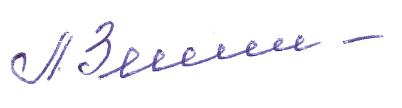 №п/пСодержание разделовСтраница1Введение32Анализ образовательной деятельности, организация, состояние, достижения воспитанников, потенциал педагогических кадров103Состояние инфраструктуры МДОУ444Общие выводы485Предложения по совершенствованию образовательной среды и обновлению инфраструктуры506Результаты анализа показателей деятельности МДОУ51НаименованиеВозрастКоличестводетейВторая группа раннего возраста1,5 - 2 года22Первая младшая группа 2 – 3 года21Вторая младшая группа 3 – 4 года20Средняя группа 4 – 5 лет24Старшая группа 5 – 6 лет20Старшая группа № 25 – 6 лет12Подготовительная группа 6 – 7 лет23№ Содержание работысрокиОтветственный1.1.1.Выполнение инструкций по охране жизни и здоровья детей1.2.Учебно-воспитательный процесс1.3.Выполнение режима дня1.4.Организация питания1.5.Посещаемость воспитанников1.6.Охрана труда и безопасности детей и сотрудниковежедневноЗаведующий Зам.зав.по ВМРМедсестраОтветственный по охране труда2.2.1. Анализ посещаемости и заболеваемости за месяц2.2.Проведение досугов и развлечений2.3.Проведение оздоровительных мероприятий2.4.Ведение документации в  группах1 раз в месяцЗаведующий Зам.зав.по ВМРМедсестра3.3.1.Выполнение норм питания3.2.Анализ заболеваемости3.3.Уровень проведения родительских собраний3.4.Выполнение программы1 раз в кварталЗаведующий Зам.зав.по ВМРМедсестра№ Содержание работысрокиОтветственный1.Анализ работы педагогов с документацией: определение состояния документации, ее наполняемость, ее использование в работеОктябрьЗам.зав.по ВМР2.Анализ работы по подготовке детей к школе: определение психологического климата в группе, общение, программы индивидуального развития, результаты по усвоению программы, работа с родителями, психологическая готовность к школе, речевая готовность, физическая готовностьАпрель-май Зам.зав.по ВМР№ Содержание работысрокиОтветственный1.Организация и эффективность работы по развитию у детей двигательной активности в режиме ДОО в условиях реализации ФГОС ДО.ФевральЗам.зав.по ВМР2Организация режимных моментов в группеАпрельЗам.зав.по ВМР№ Содержание работысрокиОтветственный1.Уровень овладения педагогами новыми образовательными технологиями, наиболее эффективными формами, методами и приемами обученияВ течение годаЗам.зав.по ВМРКомплексные программыПарциальные программыТехнологии оздоровления и здоровьесбережения«От рождения до школы» под ред.Н.Е. Вераксы, Т.С. Комаровой, М.А. Васильевой«Наш дом – природа» Н.А.Рыжова«Как воспитать здорового ребенка» В.Г.Алямовская«Примерная адаптированная программа коррекционно-развивающей работы в логопедической группе детского сада для детей с тяжелыми нарушениями речи (общим недоразвитием речи) с 3 до 7 лет» Н.В.Нищева.«Мы» Н.Н.Кондратьева  «Двигательная активность ребенка в детском саду» М.А.Рупова«Театр-творчество-дети» Н.Ф.Сорокина«Физкультурные занятия с детьми» Л.И.Пензулаева «Росинка» Л.В.Куцакова, С.И.Мерзлякова  «Развивающие игры с малышами до 3 х лет» Т.В.Галанова«Камертон» Э.П. Костина«Как обеспечить безопасность дошкольника» К.Ю.Белая«Народное искусство в воспитании детей» Т.С. Комарова«Учите детей петь» К. Тарасова «Безопасность» Н.Н.Авдеева, О.Л.Князева, Р.Б. Стеркина«Учимся танцевать» Л. Горшков«Русская народная глиняная игрушка» И.Я. БогуславскаяОбразовательная областьНачало годаНачало годаНачало годаКонец годаКонец годаКонец годаОбразовательная областьВысокий СреднийНизкий Высокий СреднийНизкийФизическое развитие14%63%23%58%38%4%Познавательно-речевое развитие16%38%46%36%58%6%Социально-личностное развитие16%50%34%38%    57%5%Художественно-эстетическое развитие14%44%42%40%55%5%Формирование интегративных качеств28%38%34%42%53%5%Детское развитие23%57%20%51%45%4%Образовательная областьясли1 мл.гр.2 мл.гр.СредняяСтаршая №2стар-шаяподгото-вительнаяитогоФизическое развитиеВ-45С-50Н-5В-45С-45Н-10В-49С-47Н-4В-60С-35Н-5В-65С-30Н-5В-65С-35Н-0В-76С-24Н-0В-58С-38Н-4Познавательно-речевое развитиеВ-30С-65Н-5В-35С-55Н-10В-34С-53Н-13В-40С-50Н-10В-35С-60Н-5В-35С-65Н-0В-43С-57Н-0В-36С-58Н-6Социально-личностное развитиеВ-35С-60Н-5В-35С-55Н-10В-31С-52Н-17В-45С-55Н-5В-40С-55Н-5В-30С-70Н-0В-53С-47Н-0В-38С-57Н-5Художественно-эстетическое развитиеВ-35С-55Н-10В-35С-55Н-10В-34С-61Н-5В-45С-55Н-5В-45С-50Н-5В-40С-60Н-0В-45С-55Н-0В-40С-55Н-5Формирование интегративных качествВ-35С-60Н-5В-30С-60Н-10В-50С-41Н-9В-45С-50Н-5В-45С-50Н-5В-30С-70Н-0В-60С-40Н-0В-42С-53Н-5Детское развитиеВ-50С-45Н-5В-50С-45Н-5В-46С-46Н-8В-55С-40Н-5В-50С-45Н-5В-40С-60Н-0В-65С-35Н-0В-51С-45Н-4Итого по группамВ-39С-56Н-5В-38С-53Н-9В-41С-50Н-9В-49С-46Н-5В-47С-48Н-5В-40С-60Н-0В-57С-43Н-0В-44С-51Н-4высокий уровень средний уровеньнизкий уровень2014-201539%55%6%2015-201642%53%5%2016-201744%51%4%Мероприятия Время проведения Физкультурный досуг2 раза в месяц Физкультурный праздник 3 раза в год Диагностика состояния здоровья 1 раз в годДиагностика физического развития 2 раза в годМедико-педагогический контроль 2 раза в год2014-2015 учебный год2015-2016 учебный год2016-2017 учебный год9,287,6Год Число дней посещаемостиЧисло дней, пропущенных детьмиЧисло дней, пропущенных детьми% заболеваемостиГод Число дней посещаемостиПо болезниПо другим причинам% заболеваемости2016-201723507166444157,6Заболеваемость 2014г.2015г.2016г.Инфекционные:968Гастроэнтериты, колиты, ОКЗ266Ветряная оспа 100Скарлатина 602Краснуха 000Заболеваемость органов дыхания 207229232Пневмония 000ОРВИ, грипп, трахеобронхиты 189220232Ангина 1890Травмы в ДОУ 010Травмы в быту 030Прочие 502724№Выявлено 2014-2015 уч.год2015-2016 уч.год2016-2017 уч.год1Понижение зрения 4662Хронические заболевания (тонзиллиты, гаймориты, аденоиды)3243Невропатология 18824Нарушение осанки7425Плоскостопие 852Возраст детейНачало года (в %)Начало года (в %)Начало года (в %)Конец года (в %)Конец года (в %)Конец года (в %)Возраст детейВысокий СреднийНизкий Высокий СреднийНизкий3-7 лет14632358384ГодыВсегоВысшаяПерваяВтораяСоот-еБез категории2014-201517 (100%)2 (11,7%)4 (23,5%)4 (23,5%)5 (29,5%)2 (11,7%)2015-201616 (100%)2 (12,5%)8 (50%)06 (37,5%)02016-201716 (100%)2 (13%)11 (68%)02 (13%)1 (6%)ГодыВысшееСредне - специальноеСреднееЗаочное обучение в ВУЗе2014-2015(17 педагогов)9 (53%)8 (47%)-3 (20%)2015-2016(16 педагогов)9 (56%)7 (44%)-2 (12,5%)2016-2017(16 педагогов)9 (56%)7 (44%)-2 (12.5%)ГодыВсегоДо 5 лет5 – 10 лет10 – 20 летБолее 20 лет2014-201517 (100%)4 (23,5%)2 (11,7%)3 (17,6%)8 (47%)2015-201616 (100%)4 (25%)2 (12,5%)3 (18,7%)7 (43,8%)2016-201716 (100%)3 (18,7%)3 (18,7%)3 (18,7%)7 (43,8%)Проведенные виды работСуммаПриобретение: центр песка и воды87 500,00Приобретение: кинетический песок32 500,00Приобретение: Набор формочек для работы с кинетическим песком5 000,00Приобретение: Бактерицидный облучатель Дезар-215 000,00Приобретение: Мультимедийная учебно-методическая программа «Азбука дорожной науки» по профилактике детского дорожно-транспортного травматизма7 150,00Приобретение: Настольные игры по ПДД2 400,00Приобретение: рабочие тетради60 000,00Приобретение: наглядно-демонстрационный материал2 760,00Приобретение: канцелярские товары33 750,00№ п/пПоказателиЕдиница измерения1.Образовательная деятельность1.1Общая численность воспитанников, осваивающих образовательную программу дошкольного образования, в том числе131человек1.1.1В режиме полного дня (8-12 часов)131человек1.1.2В режиме кратковременного пребывания (3-5 часов)-1.1.3В семейной дошкольной группе-1.1.4В форме семейного образования с психолого-педагогическим сопровождением на базе дошкольной образовательной организации-1.2Общая численность воспитанников в возрасте до 3 лет37 человек1.3Общая численность воспитанников в возрасте от 3 до 8  лет94 человека1.4Численность/удельный вес численности воспитанников в общей численности воспитанников, получающих услуги присмотра и ухода:131 человек /100%1.4.1В режиме полного дня (8-12 часов)131 чел.1.4.2В режиме продлённого дня (12ч)-1.4.3В режиме круглосуточного пребывания-1.5Численность/удельный вес численности воспитанников с ограниченными возможностями здоровья в общей численности воспитанников, получающих услуги: 19/14,5%1.5.1По коррекции недостатков в физическом и (или) психическом развитии19/14,5%1.5.2По освоению образовательной программы дошкольного образования-1.5.3По присмотру и уходу-1.6Средний показатель пропущенных дней при посещении дошкольной образовательной организации по болезни на одного воспитанника0,07  1.7Общая численность педагогических работников, в том числе:16 человек1.7.1Численность/удельный вес численности педагогических работников, имеющих высшее образование9 человек, 56%1.7.2Численность/удельный вес численности педагогических работников, имеющих высшее образование педагогической направленности (профиля)9 человек,56 %1.7.3Численность/удельный вес численности педагогических работников, имеющих среднее профессиональное образование7 человек,44 %1.7.4Численность/удельный вес численности педагогических работников, имеющих среднее профессиональное образование педагогической направленности (профиля)6 человек,37,5 %1.8Численность/удельный вес численности педагогических работников, которым по результатам аттестации присвоена квалификационная категория, в общей численности педагогических работников, в том числе:13 человек,81%1.8.1Высшая2 человека,13 %1.8.2.Первая11 человек,68 %1.9Численность/удельный вес численности педагогических работников в  общей численности педагогических работников, педагогический стаж работы которых составляет:1.9.1До 5 лет3 человека,18,5 %1.9.2Свыше 30 лет7 человек43,8%1.10Численность/удельный вес численности педагогических работников в общей численности педагогических работников в возрасте до 30 лет3человека,18,75 %1.11Численность/удельный вес численности педагогических работников в общей численности педагогических работников в возрасте от 55 лет3 человека,18,75 %1.12Численность/удельный вес численности педагогических и административно-хозяйственных работников, прошедших за последние 5 лет повышение квалификации/профильную переподготовку по профилю педагогической деятельности или иной осуществляемой в образовательной организации деятельности, в общей численности педагогических и административно-хозяйственных работников16 человек,100 %1.13Численность/удельный вес численности педагогических и административно-хозяйственных работников, прошедших повышение квалификации по применению в образовательном процессе федеральных государственных образовательных стандартов в общей численности педагогических и административно-хозяйственных работников16человек,100 %1.14Соотношение «педагогический работник/воспитанник» в дошкольной образовательной организации16/131 человек1.15Наличие в образовательной организации следующих педагогических работников:1.15.1Музыкального руководителяНет1.15.2Инструктора по физической культуреНет1.15.3Учителя-логопедаДа1.15.4ЛогопедаНет1.15.5Учителя-дефектологаНет1.15.6Педагога-психологаДа2.Инфраструктура2.1Общая площадь помещений, в которых осуществляется образовательная деятельность, в расчёте на одного воспитанника2.2Наличие физкультурного залаНет2.3Наличие музыкального залаДа2.4Наличие прогулочных площадок, обеспечивающих физическую активность и разнообразную игровую деятельность воспитанников на прогулкеДа